ПРИЛОЖЕНИЯПриложение 1Анализ реализации Стратегии развития города до 2012 года «Череповец – город  лидеров»Стратегия сформулировала главную стратегическую цель развития города до 2012 года как: «Устойчивое развитие города на основе лидерских позиций бизнеса, созданных условий для реализации лидерских качеств горожан, а также лидерства в городском управлении. Повышение качества жизни горожан как результат такого развития».Анализ достижения главной стратегической цели развития города представлен на материале анализа реализации четырех стратегических направлений:Лидеры в бизнесе.Активное местное сообщество, обладающее лидерскими качествами.Эффективная власть, лидеры в городском управлении.Благоприятная среда проживания.Целью стратегического направления «Лидеры в бизнесе» является – формирование условий для устойчивого развития бизнеса города, сохранения лидирующих позиций города на соответствующих рынках.Приоритетными были выделены 5 направлений:1.	Кадровый потенциал XXI века.2.	Новая экономика3.	Благоприятная деловая среда для малого бизнеса.4.	Проектная работа с бизнесом.5.	ТуризмЦелью направления «Кадровый потенциал XXI века» является – формирование кадрового потенциала, соответствующего требованиям нового тысячелетия, а также потребностям бизнеса города.Целью  направления «Новая экономика» является  – создание условий для диверсификации экономики города, создания новых отраслей.Структура промышленного производства города за прошедшие 8 лет не претерпела значительных изменений. Определяющую роль в экономике города по-прежнему играет металлургическое производство. В сравнении с 2003 годом доля металлургического производства уменьшилась лишь на 2%. Его доля в промышленности города составляет порядка 70 %. 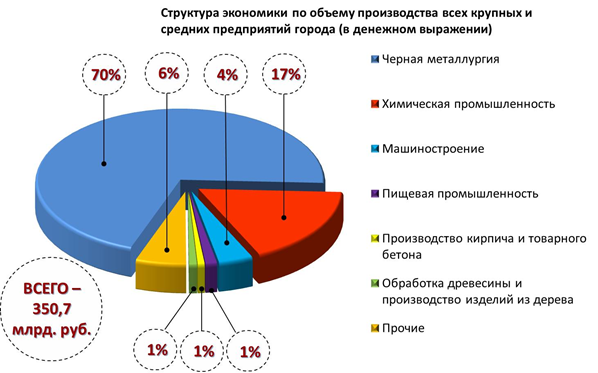 В соответствии с методологией Минфина России Череповец по-прежнему относиться к моногородам (наличие одного или нескольких предприятий, осуществляющих деятельность в рамках единого производственно-технологического процесса, доля которого в структуре экономики города занимает более 50%).По итогам 2010 года индекс физического объема промышленного производства вернулся на докризисный уровень и даже несколько превысил его. 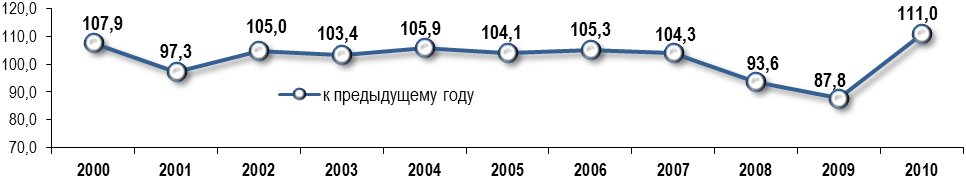 Рис. 40. Индекс физического объема промышленного производства,  %Экономический потенциал Череповца, в котором преобладают металлургическая и химическая промышленность, составляет около 1% (в 2010 году) в объеме отгруженной продукции промышленности России. Уровень производства промышленной продукции на душу населения традиционно превышает общероссийский показатель (в 2010 году – более чем в 4 раза).Ведущими предприятиями города являются ОАО «Северсталь», ОАО «ФосАгро - Череповец»; доля производства города Череповца на промышленном рынке России составляет:-	Металлопрокат - 18%;-	Минеральные удобрения – 14%;-	Метизы – 23%.Металлургические и химические предприятия постоянно осуществляют инвестирование в развитие производств. В последние годы реализованы крупные проекты по модернизации ключевых производств и созданию новых производственных линий (цех полимерных покрытий, агрегат непрерывного горячего оцинкования; система улавливания неорганизованных выбросов сталеплавильного производства, новый цех  по производству карбамида и многие другие).Еще одна ведущая отрасль экономики города — машиностроение. Предприятия этой отрасли производят 4,6% от общего объема промышленной продукции города. С каждым годом возрастает вклад в экономику области таких предприятий, как ООО «ССМ-Тяжмаш», ООО «Северсталь-Промсервис», ОАО «Домнаремонт», ОАО «Череповецкий литейно-механический завод».Деревообрабатывающая промышленность города представлена предприятиями — ЗАО «Череповецкий фанерно-мебельный комбинат» и ЗАО «Спичечная фабрика „ФЭСКО“». ЗАО «ЧФМК» - одно из крупнейших деревообрабатывающих предприятий России  производит более 40 видов высококачественной продукции на основе технологий глубокой переработки древесины. Холдинг «Череповецлес» - одна из крупнейших лесопромышленных компаний Северо-Запада России, ежегодно компания заготовляет 1,2 миллиона м3 круглого леса и выпускает  пиломатериалов, высокое качество которых признано как в России, так и за рубежом.В городе развита пищевая промышленность: продукция ОАО «Череповецхлеб», ОАО «Череповецкий мясокомбинат», ОАО «Череповецкий молочный комбинат», ЗАО «Русский бисквит», ОАО «Череповецкий ликеро-водочный завод» известна и за пределами Вологодской области. Среди предприятий легкой промышленности можно отметить фабрику «Красный ткач», выпускающую продукцию ручного ткачества.В строительной отрасли работают более 20 крупных, средних предприятий и малых предприятий с численностью работников - более 9 тыс. человек. Для обеспечения бесперебойной работы строителей работают 22 предприятия, производящие кирпич, крупные стеновые блоки, бетонную смесь, строительный раствор, асфальтобетон, прочие строительные материалы. Крупнейшими предприятиями этой отрасли являются ОАО «Завод железобетонных изделий и конструкций», ОАО «Завод силикатного кирпича», ООО «Северо-Запад Огнеупор».Несмотря на сложную экономическую ситуацию, сложившуюся в черной металлургии в результате финансово-экономического кризиса, Компания «Северсталь» находит возможности для инвестирования в развитие производств. В последние годы реализованы такие крупные проекты:введен цех полимерных покрытий металла;завершена реконструкция доменных печей №4, 5;задута доменная печь № 1 производительностью 1,1 млн. тонн чугуна;завершена реконструкция турбогенератора № 6;завершен очередной этап инвестиционного проекта в рамках программы по замене кранов в конвертерном цехе сталеплавильного производства;введен в строй агрегат непрерывного горячего оцинкования;комплекс по производству шредированного лома;вторая линия цеха полимерных покрытий металла;реконструкция коксовой батареи №7 и цеха улавливания химических продуктов в коксохимическом производстве;строительство новой системы улавливания неорганизованных выбросов сталеплавильного производства;введена новая линия "Шумаг";запущен в эксплуатацию новый стан по производству заготовки для канатной ицеллюлозоувязочной проволоки;осуществлен запуск установки по производству защитной азотоводороднойатмосферы;в цехе стальных фасонных профилей проведена реконструкция колпаковой печи;в 2011 году на «Северсталь-Метиз» началась плановая модернизация ключевых производств, рассчитанная на несколько лет.Предприятия химической отрасли – ОАО «Череповецкий «Азот» и ОАО «Аммофос» реализовали следующие инвестиционные проекты развития:- завершена реконструкция колонны синтеза на агрегате АМ-76;- завершено строительство нового полигона промышленных отходов;- осуществляется реконструкция производства аммиаков;- пущена в эксплуатацию после реконструкции третья технологическая система производства серной кислоты и турбогенератор мощностью 12 мегаватт;- завершено строительство второго технологического трубопровода по поставке аммиака из хранилищ;- запущена в эксплуатацию четвертая установка по производству серной кислоты СК-714;-  реконструкция производства экстракционной фосфорной кислоты.1 июля 2012 года в результате слияния ОАО «Аммофос» и ОАО «Череповецкий „Азот“ было создано новое предприятие — ОАО «ФосАгро-Череповец». Руководство компании рассчитывает  на синергетический эффект от создания ОАО «ФосАгро-Череповец» за счет оптимизации затрат в рамках одного юридического лица. Стратегической целью холдинга в среднесрочной перспективе является развитие внутреннего рынка минеральных удобрений и предусматривает реализацию ряда крупных инвестиционных проектов за счет собственных средств компании.Город Череповец имеет сложившуюся промышленную структуру производства и ограничен в своем развитии существующими предприятиями и рамками территориального планирования. Вместе с тем население города имеет огромный опыт работы на промышленных предприятиях города. В целях решения вопросов модернизации экономики моногорода Череповца в Вологодской области реализуется проект создания индустриального парка «Шексна» на основе продуктовой и технологической диверсификации. В 2011 году на территории индустриального парка "Шексна" создано ООО "Северсталь ТПЗ Шексна" - предприятие, производящее квадратные и прямоугольные трубы. В перспективе на территории индустриального парка планируются для реализации целый ряд проектов по созданию промышленных, перерабатывающих предприятий, а также сопутствующих и обслуживающих производств.  Розничная торговая сеть в городе насчитывает более чем 1000 магазинов, около 350 нестационарных объектов торговли. Действует 8 розничных рынков. Оборот розничной торговли городских предприятий составляет 31,3% оборота по Вологодской области. Цель  направления «Благоприятная деловая среда для малого бизнеса» – создание условий для количественного и качественного развития малого бизнеса города.Основными факторами, оказавшими наибольшее влияние на развитие малого и среднего бизнеса в Череповце в период с 2002 по 2012 гг., стали:1. Создание в 1999 году организации инфраструктуры поддержки МСП – НП «Агентство Городского Развития», благодаря чему работа в области поддержки МСП была централизована, получила четкую стратегию. Появилась возможность учитывать предложения бизнеса и возможности администрации города.2. В 2009 году были утверждены городская и областная долгосрочная целевая программа поддержки МСП, сформирован план конкретных мероприятий, определены исполнители.3. В 2011 году Череповец был включен в список моногородов и получил средства федерального и областного бюджета на реализацию программ поддержки. Механизм софинансирования позволил значительно расширить перечень форм поддержки.4. Сформирован механизм сотрудничества бизнеса и власти, что позволяет принимать решения, влияющие на деятельность МСП, в т.ч. законодательные решения, с учетом потребностей и интересов бизнеса. Проводимый ежеквартально с 2008 года мониторинг МСП позволяет оценивать реальную ситуацию в бизнесе и формировать/корректировать мероприятия по поддержке бизнеса.В городе создана благоприятная деловая среда для развития малого бизнеса -  развивающегося сектора экономики, способствующего созданию рабочих мест, обеспечению горожан необходимыми товарами и услугами, участвующего в реализации общегородских социальных программ и др. Основным двигателем развития МСП стало некоммерческое партнерство «Агентство Городского Развития», которое организует поддержку МСП по следующим направлениям:1.1. Информационно-консультационная поддержка.1.2. Содействие развитию деловой среды.1.3. Повышение квалификации и развитие компетенций руководителей и специалистов малых и средних предприятий. 1.4. Имущественная поддержка (муниципальный бизнес-инкубатор).1.5. Финансовая поддержка малого бизнеса (предоставление субсидий субъектам малого и среднего предпринимательства).Темп роста количества субъектов МСП с 2008 г. составил 115,6%. Доля налогов от субъектов МСП в общей сумме поступивших в муниципальный бюджет налогов выросла с 2008 г. на 8,9% и составила 19,63% (700 тысяч рублей). Доля занятых в сфере МСП достигла 36,64% (выросла на 4,13% с 2008 г.). Осуществление мер поддержки бизнеса привело к  изменению структуры малого и среднего бизнеса в период с 2002 по 2011 годы: Торгово-закупочная деятельность  – 24,5%  Транспорт и связь – 7,7% Строительство – 6,5% Сфера услуг и операции с недвижимостью - 21,6% Производство – 5,3% Прочее  – 34,4%Цель  направления «Проектная работа с бизнесом»  – адресная поддержка отдельных проектов бизнеса. С целью  адресной поддержки отдельных проектов бизнеса в 2010 году в городе создана автономная некоммерческая организация «Инвестиционное агентство «Череповец» и  принята долгосрочная целевая программа «Развитие инвестиционного потенциала города Череповца» на 2010 – 2015 годы для содействия в реализации инвестиционных проектов и программ на территории города, привлечении инвестиций, развитие инвестиционного потенциала и создании новых рабочих мест. В 2011 г. прошли экспертную оценку 26 инвестиционных проектов, проведена оценка и отбор проектов в соответствии со стандартами и критериями, оказаны  консалтинговые  услуг по разработке документации, необходимой в процессе реализации проектов и программ,  проведена экспертиза технической, маркетинговой и иных составляющих предлагаемых инвестиционных программ и проектов. По результатам 2011 г. привлечены инвестиции частных инвесторов в объеме 44 550 тыс. руб. Позиционирование города, значимость города для региона, страны в 2011 году:Объем промышленного производства:-	Российская Федерация – 33 678 млрд. руб.-	Череповец – 338 млрд. руб.Средняя заработная плата в 2011 году:-	Российская Федерация – 23 532 руб.-	Череповец – 26 382 руб.В перспективе Череповец имеет все основания оставаться моноструктурным промышленным городом. Определяющая роль в экономике города сохранится за крупными предприятиями черной металлургии. Развитие черной металлургии  подвержено цикличности (периодичность подъемов и спадов производства) и во многом зависит от мировой конъюнктуры. Промышленные предприятия ориентированы на выпуск продукции первичного передела, фиксируется низкое внедрение инновационных технологий.Развитие промышленных предприятий города сопровождается высвобождением трудовых ресурсов. Прогнозируется тенденция роста незанятых трудовых ресурсов. Фиксируется низкий объем присутствия предприятий малого и среднего бизнеса в структуре экономики города. Целью направления «Туризм» является – количественное и качественное развитие въездного туризма или создание в городе благоприятной туристической среды.Турпродукт г. Череповца характеризуется следующими особенностями: большое количество объектов культурного наследия (памятников  истории  и   культуры), наличие   уникального туристского ресурса - историко-культурного центра «Усадьбы Гальских», наличие всемирно известных имен, возможности для развития промышленного туризма (крупные промпредприятия на территории города). На территории города находится: 77 памятников истории и архитектуры; 18 памятников археологии; 34 памятника монументального искусства; 2 музейных комплекса; 2 театра; 9 муниципальных музеев и 22 музея при образовательных учреждениях города; 7 корпоративных музеев; 3 частные галереи; 6 кинотеатров. Коллегией Департамента культуры и охраны объектов культурного наследия Вологодской области утвержден ряд культурных брендов, существующих и разрабатываемых, а именно: Череповец – родина Василия Верещагина, Король поэтов – Игорь Северянин, Иван Андреевич Милютин – человек, который создал город, Александр Башлачёв – легенда русского рока. Для продвижения брендов используются мероприятия событийного туризма.  На сегодняшний день приоритетными объектами показа в Череповце остаются: Усадьба Гальских, музей «Дом И.А. Милютина», дом-музей Верещагина, историко-краеведческий музей.   Свыше 80% от въездного потока в город – люди, приехавшие по делам. К 2012 году в городе Череповце насчитывается 21 гостиница, 379 предприятий общественного питания, 90 туристических компаний, 16 туроператоров внутреннего туризма, 131 объект историко-культурного наследия, 33 культурно-познавательных объекта.Несмотря на высокий туристский потенциал области, туристские ресурсы Череповца используются рецептивными туроператорами недостаточно эффективно. Основными причинами являются неизвестность региона на туристском рынке.Несмотря на проведение ряда мероприятий по развитию сферы туризма, увеличение туристического потока в город не наблюдается. Целью стратегического направления «Активное местное сообщество, обладающее лидерскими качествами» является - создание условий для реализации лидерских качеств горожан, формирования активного местного сообщества.Приоритетными были выделены 3 направления:Череповец – здоровый город.Человеческий потенциал.Молодежная политика. Целью направления «Череповец – здоровый город» является – повышение ожидаемой продолжительности жизни горожан.  Здоровье - ключевая характеристика человека, важнейший жизненный приоритет, определяющий возможность реализовать все его индивидуальные и социальные устремления. В современном обществе отмечаются тенденции к здоровому образу жизни. По данным социологических опросов в 2011 году более половины череповчан (54%) ответили, что ведут здоровый образ жизни, при этом 59% считают, что условий для ведения здорового образа жизни  в городе не достаточно. С 2005 года в городе принята и реализуется долгосрочная целевая программа «Здоровый город». Деятельность мэрии города Череповца, направленная на укрепление и сохранение здоровья горожан, ежегодно высоко оценивается Европейским региональным бюро ВОЗ, что  выражается в подтверждении аккредитации европейской сети проекта «Здоровые города», который на сегодня является одним из самых эффективных «инструментов» межведомственного партнерства по решению вопросов охраны и развития здоровья населения. Ежегодно в рамках проекта реализуется комплекс мероприятий по сохранению и укреплению здоровья горожан. С каждым годом растет доля горожан, регулярно занимающихся физкультурой и спортом. За период с 2007 по 2011 годы этот показатель вырос с 14,8% до 18,2%. В структуре болезненности и заболеваемости городского  населения во всех возрастных его категориях преобладают болезни органов дыхания, в основном, за счет регистрации острых респираторных вирусных инфекций. С возрастом структура хронической патологии у населения города  значительно меняется. Накапливаются болезни системы кровообращения, по объему почти не уступая болезням органов дыхания, наиболее сильно страдают глаза, костно-мышечная и мочеполовая системы. На протяжении последних 6-7 лет здоровье городского населения характеризовалось устойчивой тенденцией роста показателей болезней системы кровообращения, которые до настоящего времени остаются основной причиной смерти населения. В городе в 2011 году впервые отмечается снижение заболеваемости острыми инфарктами миокарда, инсультами, артериальной гипертензией и, как следствие, -  снижение смертности от этих заболеваний. Еще одна из самых актуальных проблем современного общества – онкология. По итогам 2011 года уровень запущенных случаев практически не изменился и составляет 21,3%. Годичная летальность от онкопатологии последние годы имеет четкую тенденцию к снижению и составила по итогам года 24%. В структуре локализаций рака на протяжении последних лет продолжают преобладать кожные покровы – 16,3 %; молочная железа – 9,9 %; легкие -8,6 %. По многолетней тенденции (1997-2010 гг.) в городе в целом имеет место снижение инфекционной заболеваемости; продолжает регистрироваться снижение заболеваемости вирусным гепатитом В и  незначительный рост заболеваемости вирусным гепатитом С. Благодаря совместным комплексным городским мероприятиям продолжается снижение заболеваемости ВИЧ-инфекции и туберкулеза. Для достижения стратегической цели в городе реализованы целевые программы:«Профилактика артериальной гипертонии среди населения г. Череповца на 2004-2008 годы»;«Профилактика   травматизма и несчастных случаев среди населения»; «Профилактика онкологической заболеваемости населения Вологодской области» на 2003–2007  годы;«Предупреждение распространения заболевания, вызванного вирусом иммунодефицита человека «Анти-ВИЧ/СПИД»;С 2006  года данные мероприятия реализовывались за счет федеральных программ (НЦП «Здоровье», Программа «Модернизации здравоохранения»), областных целевых программ («Здоровое поколение», «Лучевая диагностика», «Вакцинопрофилактика»). С 2006 года и по настоящее время учреждения родовспоможения и детства города принимают активное участие в работе проектов городской программы «Дорога к дому» и в Российском проекте «Мать и дитя». С 2002 года сфера здравоохранения активно участвует в мероприятиях городской целевой программе «Здоровый город», с 2009 года – в реализации долгосрочной целевой  программы «Экология города» на 2009-2015 годы и Комплексного плана действий по снижению антропогенного воздействия на окружающую среду и здоровье населения до 2015 года.В течение 2009 года в рамках мероприятий по оптимизации произведено  сокращение плановых объемов медицинской помощи стационаров и дневных стационаров, что повлекло снижение  уровня доступности оказания медицинской помощи населению.С 2011 года в учреждениях здравоохранения города реализуется Программа модернизации здравоохранения города Череповца, направленная на улучшение качества и обеспечение доступности медицинской помощи гражданам города, за счет:1) Укрепление материально-технической базы учреждений здравоохранения;2) Внедрение современных информационных систем в здравоохранение;3) Внедрение стандартов медицинской помощи, повышение доступности амбулаторной медицинской помощи, в том числе предоставляемой врачами-специалистами.  Профилактическая  деятельности в сфере охраны здоровья остается в числе приоритетных и осуществляется путем:1) разработки и реализации программ формирования здорового образа жизни;2) осуществления санитарно-противоэпидемических (профилактических) мероприятий;3) осуществления мероприятий по предупреждению и раннему выявлению заболеваний;4) проведения профилактических и иных медицинских осмотров, диспансеризации, диспансерного наблюдения;5) осуществления мероприятий по сохранению жизни и здоровья граждан в процессе их обучения и трудовой деятельности.Главными проблемами демографического развития города остается и высокая смертность от внешних причин. Большое влияние на это оказывает злоупотребление алкоголем. Количество употребления алкогольной продукции на протяжении нескольких лет, согласно опросам, остается достаточно стабильным. Процент населения, употребляющих алкоголь 1 раз в неделю и чаще уменьшился с 30% в 2008 году до 21% в 2011 году. Доля школьников, употребляющих алкоголь (6-11 классы) уменьшилось с 30% в 2008 году до 27% в 2010 году. По данным социологических опросов, процент курящих в период с 2008 по 2011 годы остался на уровне 32%. Доля курящих мужчин уменьшилась с 51% в 2008 году до 45% в 2011 году. Доля курящих женщин выросла с 18% в 2008 году до 21% в 2011 году. Доля курильщиков из числа школьников (6-11 классы) уменьшилась с 29% в 2008 году до 16% в 2010.  В целом в Череповце сохраняется регрессивный тип структуры населения, который характеризуется превышением доли людей пожилого возраста над долей детей и подростков. Доля детей и подростков выросла с 15,5% в 2007 году до 16,2% в 2011 году, доля пожилых людей с 19,5% в 2007 году до 20,4%. Возрастной состав жителей города характеризуется существенной гендерной диспропорцией: количество женщин превышает количество мужчин. Такое неблагоприятное соотношение сложилось из-за сохраняющегося высокого уровня преждевременной смертности мужчин в трудоспособном возрасте -  903,6 человека на 100 тыс. населения, смертность женщин в трудоспособном возрасте 226,97 человека на 100 тыс. населения.На 01.01.2012 средняя продолжительность жизни в Череповце достигла 68,5 года, что выше показателя 2007 года – 65,9 года.Целью направления «Развитие человеческого потенциала» является содействие развитию непрерывного образования и культурному развитию горожан.Образование всегда было и остается неотъемлемой и важной сферой человеческой деятельности и фактором социально-экономического прогресса.Конкурентными преимуществами города в сфере образования являются следующие:Созданы условия для реализации непрерывного образования с детсада до ВУЗа.В городе Череповце система образования представлена всеми уровнями (ступенями) образования:- 92 муниципальными учреждениями дошкольного образования;- 46 муниципальными учреждениями общего образования;- более 80 учреждениями дополнительного образования детей различных форм собственности (учебные центры, музыкальные, спортивные, художественные, языковые  и иные школы, курсы, тренинги, муниципальные образовательные учреждения дополнительного образования детей);- 1 бюджетным образовательным учреждением начального профессионального образования Вологодской области;- 12 образовательными учреждениями среднего профессионального образования различной формы собственности:  9 бюджетных и 3 негосударственных;- 10 образовательными учреждениями высшего профессионального образования   различной формы собственности: 6 бюджетных и 4 негосударственных;- 1 образовательным учреждением высшего послевузовского образования.2. В городе принята целевая программа «Одаренные дети», целью которой является создание оптимальных условий для выявления, поддержки, сопровождения одаренных и талантливых детей в условиях реализации национальной образовательной инициативы "Наша новая школа".  3. Учреждения профессионального образования «заточены» под потребности экономики города/региона - кластерный подход к подготовке профессиональных кадров; осуществляется процесс мониторинга и гибкое регулирование спроса на образование;4. ЧГУ является эффективным, конкурентоспособным центром подготовки высококвалифицированных специалистов; в ИМИТ реализуется технология коммерциализации проектов START-Парк;5. В городе имеются промышленные и инновационные площадки и условия для интеграции процесса обучения в профессиональную деятельность.Основные проблемы системы образования города коррелируют с общероссийскими:- материально-техническая база учреждений образования не соответствует современным требованиям; не в полной мере обеспечиваются необходимые условия безопасного пребывания;- сохраняется тенденция увеличения количества воспитанников с ослабленным здоровьем и ограниченными возможностями здоровья;- недостаточность учреждений дошкольного образования в Зашекснинском и Индустриальном районах города; - превышение контингента обучающихся фактическому количеству мест в школах, превышение удельного веса обучающихся, занимающихся во вторую смену;- недостаток условий для реализации программ дополнительного образования детей спортивно-технической направленности, технического творчества и др.;- существующий  спектр направлений подготовки в сфере высшего и среднего профессионального образования не обеспечивает все потребности в подготовке кадров для экономики города; имеются сложности в опережающей подготовке профессиональных кадров; недостаточно сформирован ряд компетенций выпускников системы профессионального образования, связанных с освоением новых технологий, решением исследовательских задач на производстве;- низкая укомплектованность кадрами учреждений бюджетной сферы города, высокая текучесть кадров.С февраля 2009 года в Череповце работает муниципальный совет по содействию в подготовке квалифицированных рабочих кадров и специалистов с целью согласования и реализации интересов заинтересованных сторон в вопросах подготовки работников квалифицированного труда для организаций города.Заключены трехсторонние соглашения о сотрудничестве по подготовке рабочих кадров и специалистов: - ОАО «Северсталь» - БОУ СПО ВО «Череповецкий индустриальный колледж» -Департамент образования Вологодской области;- ЗАО «ФосАгро АГ» (Череповецкий филиал) - БОУ СПО ВО «Череповецкий химико-технологический колледж» - Департамент образования Вологодской области;- ЗАО «Череповецкий фанерно-мебельный комбинат» - БОУ СПО ВО «Череповецкий лесомеханический техникум» - Департамент лесного комплекса Вологодской области.В апреле 2012 года стартовал «Экспериментальный машиностроительный полигон» по подготовке квалифицированных кадров для нужд машиностроительных предприятий. В результате деятельности муниципального совета составлен прогноз потребности рынка труда Череповца в рабочих кадрах и специалистах до 2015 года, который ежегодно корректируется с учетом данных работодателей. Ежегодно проводится мониторинг состояния системы содействия трудоустройству выпускников в училищах, техникумах, колледжах и ВУЗах города. Проводится анализ потребности  рынка труда города в рабочих кадрах, специалистах и фактического набора и выпуска молодежи. Формируется перечень востребованных профессий и специальностей в приоритетных отраслях экономики города. Аналитические материалы рассматриваются на заседаниях муниципального совета, направляются в образовательные учреждения, предприятия города, в областной координационный совет, через СМИ доводятся до школьников, их  родителей.Активное включение работодателей в процесс модернизации профессионального образования, постоянное взаимодействие органов государственной власти, бизнес-сообщества и образовательных учреждений становится  организационной основой новой системы профессионального образования.Культурная среда сегодня становится ключевой характеристикой современного общества. Череповец обладает разнообразным  культурным наследием, традициями и ресурсами для развития и реализации культурного и духовного потенциала его жителей. Сеть учреждений культуры и искусства г.Череповца составляет 54 единицы. На территории города находится: 77 памятников истории и архитектуры; 18 памятников археологии; 34 памятника монументального искусства; 9 муниципальных музеев и 22 музея при образовательных учреждениях города; 7 корпоративных музеев.  На областном уровне утвержден ряд культурных брендов города, существующих и разрабатываемых, а именно: Череповец – родина Василия Верещагина, Король поэтов – Игорь Северянин, Иван Андреевич Милютин – человек, который создал город, Александр Башлачёв – легенда русского рока. На сегодняшний день приоритетными объектами показа в Череповце остаются: Усадьба Гальских, музей «Дом И.А. Милютина», дом-музей Верещагина, историко-краеведческий музей.Череповец может гордиться своими клубными учреждениями и коллективами. Городской Дворец культуры «Аммофос», Дворец культуры «Строитель», Дворец культуры «Северный», «Дом музыки и кино», Дворец металлургов, а также Детский музыкальный театр, Камерный театр, Городское филармоническое собрание - имеют достаточно современную материально-техническую базу; творческие коллективы учреждений обладают высоким профессиональным уровнем, имена отдельных коллективов, артистов высоко оцениваются ценителями искусства, в том числе за рубежом. Всего в 2011 году театры и концертные залы посетили 94,1 тысяч человек, что на 20,88 тысяч больше, чем в 2003 году и составляет 129 % к уровню 2003 года. Количество мероприятий, проведённых театрами, возросло со 182  в 2003 году до 279 в 2011 году, концертными организациями - со 175 в 2003 году до 367 в 2011 году. Анализ показал, что количество клубных формирований в 2011 году  по сравнению с 2003 годом увеличилось на 22 %, тогда  как число участников клубных формирований снизилось на  46 %. Коммерциализация муниципальных культурных проектов и программ в городе, а также гастрольная деятельность городских коллективов остается низкой. Действующие творческие студии, кружки, коллективы востребованы населением города (в кружках и студиях занимается 27,4 тыс. чел., из них 70% — дети). В городе ежегодно проводятся культурные мероприятия для массового зрителя, посвященные праздничным и памятным датам. Нехватку зрительских мест в учреждениях культуры компенсирует зал Ледового дворца (на 5026 посадочных мест) и зал «Алмаз» (2263 посадочных места), которые многофункциональны и предназначены как для спортивных, так и для культурно-массовых мероприятий.Социологические исследования показывают, что в 2011 году оценка горожанами уровня общегородских культурных мероприятий составила 69,7 баллов, а удовлетворенность качеством работы учреждений досуга и отдыха – 64,8 баллов.Целью направления «Молодежная политика» является  стимулирование активного участия молодежи в социальной и экономической жизни города.По данным органов статистики на 01.01.2011 года, молодежь в возрасте от 14 до 30 лет включительно составляет 25,6% от численности населения г. Череповца или 43% от экономически активного населения города.В городе созданы и реализуют свою деятельность 5 постоянно действующих общественных субъектов реализации молодежной политики:- Городской координационный совет по делам детей и молодежи;- молодежный парламент при Череповецкой городской Думе- молодежная избирательная комиссия города Череповца;- Молодежная редакция города Череповца;- Городской ученический совет. Молодёжная политика в городе реализуется с участием управления по работе с общественностью мэрии и МКУ «Череповецкий молодежный центр» по  4 направлениям:1. Содействие занятости молодежи и развитие экономической самостоятельности молодежи: содействие трудоустройству молодых граждан, профессиональному самоопределению, защиту трудовых и социальных прав молодежи на рынке труда,  направлена на развитие кадрового потенциала и  повышение уровня профессиональной компетентности молодежи.2. Развитие молодежных инициатив, развитие молодежного общественного движения предусматривает внедрение системы мер по поддержке социальных инициатив молодежи, создание условий для развития социальной компетентности и гражданской активности молодежи, включение молодежи в деятельность органов местного самоуправления, развитие и поддержку позитивных форм самоорганизации, самоуправления.3. Создание условий для гражданского, духовно-нравственного и патриотического воспитания молодых граждан представляет собой систему мер по формированию патриотизма в сознании подростков и молодежи, развитию чувства гордости за свою страну, уважения к ее истории, а также физическому развитию молодых граждан города.4. Развитие художественного творчества молодежи, поддержка талантливой молодежи: создание условий духовно-нравственного воспитания, интеллектуального и творческого развития молодежи.Показатель «Доля организованной молодежи» в городе составляет 14 % .На муниципальном уровне ежегодно утверждается и реализуется план мероприятий по работе с детьми и молодежью за счет средств городского бюджета. Ежегодно возрастает доля городских мероприятий, инициируемых самой молодежью, так в 2011 году она составила 57% от всех мероприятий, проводимых с молодежью. Таким образом, формируется системность в работе с молодежью города, обеспечивается преемственность поколений молодежного актива, определяются дифференцированные методы работы с целевыми аудиториями.Вместе с тем, на сегодняшний день по-прежнему наблюдается отсутствие единых подходов к государственной молодежной политике на федеральном уровне. Целью стратегического направления «Эффективная власть, лидеры в городском управлении» является – осуществление эффективного управления городом.Приоритетными были выделены 6 направлений:Землепользование.Финансовое здоровье города.Муниципальное имущество.Внедрение системы управления городом на основе сбалансированных целевых показателей.Гражданское общество.Кадры для бюджетной сферы.Целью направления «Землепользование» является  -  эффективное землепользование за счет рациональной планировки.В города разработана комплексная система развития территории города, в т.ч.: Полноценная градостроительная документация; Программа стимулирования жилищного строительства, предусматривающая обеспечение населения города   доступным и комфортным жильем.1. Генеральный план городского округа «Город Череповец» является основным документом, определяющим долгосрочную стратегию его градостроительного развития и условия  формирования среды жизнедеятельности.2. Правила землепользования и застройки являются документом градостроительного зонирования, в котором устанавливаются территориальные зоны, градостроительные регламенты, порядок применения данного документа и внесения в него изменений.3. Проекты планировки территории разрабатываются в целях обеспечения устойчивого развития территорий, выделения элементов планировочной структуры, установления границ земельных участков, на которых расположены объекты капитального строительства, границ земельных участков, предназначенных для строительства и размещения линейных объектов. Разработаны: Проект планировки территорий в Зашекснинском районе (2009), Проект планировки восточной части Заягорбского района, АПП застройки для индивидуального жилищного строительства. С 2010 - 2011 г. ведется разработка градостроительной документации: проекты планировки исторической части города, корректировки красных линий, транспортной схемы города, архитектурно-градостроительная концепция развития территории вдоль Октябрьского проспекта и  Усадьбы Гальских.4. Региональные нормативы градостроительного проектирования разработаны в соответствии с требованиями ГК РФ, на основании статистических и демографических данных в целях обеспечения устойчивого развития Вологодской области и распространяются на планировку, застройку и реконструкцию территорий городских округов, городских и сельских поселений Вологодской области в пределах их границ (2010). В целях осуществления градостроительных мероприятий продолжается формирование базовых документов, регламентирующих градостроительную деятельность на основе Генерального плана города. Разработан и утвержден План реализации Генерального плана города Череповца.     Планировочная структура Индустриального и Северного жилых районов уже сформирована, территориальные резервы для перспективного развития исчерпаны. За-ягорбский район в планировочном отношении сложился в значительной степени, однако имеет резервы для территориального развития в восточном направлении. Зашекснинский район, являющийся основной территорией жилищного строительства последних лет, обладает значительными территориальными ресурсами.Для размещения объектов различного назначения у Череповца есть территориальные ресурсы в пределах городской черты, что является существенным фактором градостроительного развития.Неизменной основой комплексного развития городской территории является развитие жилищного строительства, развитие социальной, транспортной и инженерной  инфраструктур. В городе  разработана  программа стимулирования развития жилищного строительства города на 2011-2015 гг. Объем ввода жилья за 2006-2010 гг. составил 741,7 тыс. кв.м. Городская среда Череповца складывалась в процессе архитектурно-композиционного и хозяйственного развития города. В настоящее время Череповец находится на этапе качественных изменений городской структуры. Целью комплексного развития городской территории является создание новой, привлекательной среды обитания.Целью направления «Финансовое здоровье города» является оптимизация процесса планирования и исполнения бюджета.Ежегодно финансовым управлением мэрии в пределах своей компетенции разрабатываются и реализуются основные направления бюджетной, налоговой и ценовой (тарифной) политики на территории города, осуществляется внедрение всех изменений в области бюджетного законодательства. В последнее десятилетие городской бюджет по-прежнему является социально-ориентированным. Несмотря на финансовый кризис, расходы были направлены на решение приоритетных задач наиболее значимых социальных расходов и мероприятий. Город не допустил нарушения сроков выплаты заработной платы работникам бюджетной сферы, своевременно выделялись средства из городского бюджета на оплату коммунальных услуг.  В целях своевременных расчетов по обязательствам в течение последних трех лет осуществляется ежемесячное прогнозирование доходов бюджета и планирование предельных объемов финансирования на месяц. При анализе динамики доходной части городского бюджета наблюдается устойчивый положительный рост доходов городского бюджета с 2 821 042 тыс. руб. в 2003 году до 7 211 974 тыс. руб. в 2011 году. В процентном соотношении этот рост составил 60% . Анализируя структуру доходов городского бюджета можно отметить уменьшение доли налоговых поступлений в городской бюджет; в абсолютном выражении сумма налоговых поступлений увеличивается  (2 269 964 тыс. руб.- 2003 год,  3566 385,6 -2011 год). Значительно возросла процентная часть  безвозмездных поступлений вследствие перераспределения нормативов отчислений налоговых поступлений в бюджеты. В 2003 году она составляла 10,7%, в 2011году их доля возросла до 42,7%.  Динамика основных показателей городского бюджета за период 2003-2011 гг.Начиная с 2004 года, в рамках работы по разграничению бюджетных полномочий было передано на уровень Российской Федерации и субъекта Российской Федерации финансовое обеспечение деятельности учреждений социального обслуживания населения, детских домов, специальных (коррекционных) учреждений, центров повышения квалификации, учреждений здравоохранения; оказание высокотехнологичной медицинской помощи; реализация общеобразовательного процесса  в общеобразовательных учреждениях города;  оказание адресной социальной помощи малоимущим и лицам, находящимся в трудной жизненной ситуации, и другие направления.  Ряд учреждений переведены были в статус государственных учреждений путем изменения организационно-правовой формы.В период до 2006 года в городской бюджет были привлечены средства Международного банка реконструкции и развития, которые были направлены на реформирование городского общественного транспорта, жилищного хозяйства, связанного с передачей ведомственного жилфонда в муниципальную собственность, на установку энергосберегающей техники в жилых домах. В результате этого в городе в 2003-2004 годах решена транспортная  проблема, выполнен капитальный ремонт в 57% многоквартирных домов (677 зданий), включая установку счетчиков учета теплоносителей, автоматического управления отоплением, замене трубопроводов и их изоляции и т.д. В 2010 году был полностью погашен муниципальный долг по кредитам перед Международным Банком Реконструкции и Развития. Также, осуществлено привлечение средств из фонда реформирования жилищно-коммунального хозяйства, которые позволили осуществить капитальный ремонт жилого фонда города (2008 г. – 265 домов - 256,065 млн. руб.; 2009 г. – 122 дома - 249,980 млн. руб.; 2010 г. – 160 дома - 294,964 млн. руб.).В 2005-2007 годах осуществлен переход на казначейское исполнение городского бюджета. С 2006 года внедрено ведение реестра расходных обязательств города, которое позволило систематизировать расходные обязательства по муниципальным правовым актам. Кроме того, разработаны нормативы расходов городского бюджета на решение вопросов местного значения, которые применялись при составлении проектов городского бюджета.В связи с усилением работы по собираемости налогов в бюджет, сокращением недоимки, легализации заработной платы созданы комиссий, действующие по указанным направлениям, в результате деятельности которых формировались предложения по установлению, изменению и отмене местных налогов и налогов, предусмотренных специальными налоговыми режимами, в пределах своей компетенции. Финансовое управление  мэрии стало осуществлять управление муниципальным долгом, сформирован подход к выдаче муниципальных гарантий, ориентированных на реализацию социально-значимых проектов на территории города. Утвержден административный регламент исполнения муниципальной функции по осуществлению муниципального контроля за применением регулируемых (устанавливаемых) органом городского самоуправления цен (тарифов) и государственной функции по осуществлению контроля за применением и Порядок взаимодействия органов мэрии города и  государственных органов при проведении совместных проверок, что позволило обеспечить принцип открытости  проведения мероприятий по муниципальному контролю и  принцип защиты прав юридических лиц, индивидуальных предпринимателей при осуществлении муниципального контроля.Всего за период с 2003 года  проведено свыше 600 проверок правильности формирования и применения цен и тарифов.  В результате этого выявлены нарушения и снижены финансовые потребности организаций на сумму свыше 2,5 млрд. рублей.На протяжении нескольких лет город участвует во Всероссийских конкурсах по качеству управления финансами. Так, участвуя во Всероссийском конкурсе экономического развития России «Золотой рубль» город  дважды занимал 1-е место. В конкурсе «Лучшее муниципальное образование в России в сфере управления общественными финансами», в 2010 году город среди 183 участников признан победителем в номинации «За лучшее антикризисное управление». По результатам оценки качества управления финансами в Вологодской  области, проводимым департаментом финансов, город ежегодно получает призовые места: за 2008 год город вошел в пятерку призеров, за что город получил из областного бюджета 750,0 тыс. руб., за 2009 год занял третье место – 1,0 млн. руб. за 2010 год занял первое место – 1,5 млн. руб.Целью направления «Муниципальное имущество» является – оптимизация использования городского земельно-имущественного комплекса.За период с 2003 года было приватизировано 1125,6 га земельных участков. Площадь участков, предоставленных для строительства, составила 243 га. Объем приватизированного муниципального имущества составил 88345 кв. м. Среднегодовой объем имущества, передаваемый в аренду бизнесу, составил 62740 кв. м. В связи с оптимизацией структуры муниципальной собственности в период с 2003 по 2011 годы осуществлялась планомерная  продажа зданий, сооружений и высвобождаемого оборудования.Поступления в городской бюджет от использования и продажи муниципального имущества и земли за период с 2003 по 2011 год составляли от 2% до 6 % от общего-объема общегородского бюджета.С 2003 по 2008 год было приватизировано 10  муниципальных предприятий различных видов деятельности,  не связанных с исполнением полномочий местного самоуправления. Анализируя выше приведенные факты, можно сделать вывод, что цель по сокращению муниципальных предприятий, деятельность которых не связана с исполнением полномочий местного самоуправления и оптимизации структуры муниципальной собственности – реализована.С целью развития малого и среднего предпринимательств были созданы  дополнительные льготные условия для выкупа  владельцами зданий и сооружений земельных участков, на которых расположены приватизированные ранее объекты недвижимости за счет уменьшение цены выкупа. Общее количество выкупленных собственниками объектов недвижимого имущества земельных участков в период с 2003 по 2011 год составило 1174 единицы. Также со стороны муниципалитета осуществлялось регулирование арендной платы за земельные участки. В части снижения арендной платы за земельные участки, были установлены понижающие коэффициенты, применяемые к ставкам арендной платы. В части регулирования арендных платежей за муниципальные нежилые помещения администрация города также использовала понижающие и повышающие коэффициенты к ставке арендной платы. Базовая ставка определена и не изменялась с 2008 года. Диапазон изменения коэффициентов составляет от 0,03 для творческих союзов до 1,4 для страховой деятельности.С целью создания единого массива информации о городских землях и имуществе была создана автоматизированная информационная система земельно-имущественного кадастра (АИС ЗИК) - модульная система, предназначенная для формирования, хранения и обработки в электронном виде муниципальных информационных ресурсов следующих подсистем:  адресный реестр; земельно-имущественный кадастр; аренда земли; реестр муниципальной собственности; аренда помещений; приватизация.Целью направления «Внедрение системы управления городом на основе сбалансированных целевых показателей» является – создании условий и механизмов реализации стратегии.С 2002 года мэрия возглавила  процесс стратегического планирования в  городе,  сосредоточив основные методические и координационные функции. Поэтому эффективность стратегического процесса в значительной мере определялась качеством  работы городской  администрации и набором применяемых ею  подходов.На основе опыта стратегического планирования зарубежных  стран, а также опыта  промышленных компаний России было признано целесообразным внедрение системы стратегического управления городом на основе сбалансированных целевых показателей.  В 2004 году идентифицированы и описаны процессы деятельности органов мэрии города; разработаны системы сбалансированных целевых показателей структурных подразделений мэрии, определены конечные результаты деятельности органов мэрии для горожан; разработана и утверждена городская карта стратегии – цели и целевые показатели. Созданная система  позволила  перевести стратегию в конкретное действие по достижению результата. В 2005 году в новом формате во взаимосвязи сбалансированных целевых показателей и бюджета развития утверждена Программа социально-экономического развития города Череповца, явившейся инструментом, определяющим основные направления и объемы финансирования деятельности органов городского самоуправления по достижению стратегических целей на основе  итогов и  прогноза основных показателей социально-экономического развития. В мэрии города организована работа по формированию кроссфункциональных рабочих групп по достижению городских стратегических целей, осуществлена методическая поддержка и мониторинг их деятельности. В 2012 году проведен анализ показателей, используемых  в отчётности органов местного самоуправления, проведено изучение опыта других городов РФ по оценке эффективности деятельности городской администрации (Липецк,  Волгоград, Красноярск, материалы тульского форума). Разработаны проекты новых карт системы сбалансированных показателей для различных уровней управления, а именно:- уровень мэра города – F0- уровень заместителей мэра города – F1- уровень руководителей органов местного самоуправления (начальники управлений, председатели комитетов, и т.д.) – F2.Разработанные и внедренные инструменты и механизмы реализации стратегии остаются актуальными и сегодня, но используются недостаточно эффективно.Целью направления «Гражданское общество» является - создание условий для участия  общества в управлении городом, а также реализации инициатив активных граждан.Степень влияния граждан на принимаемые властями решения, а также степень участия в реализации принятых решений может служить одним из важнейших индикаторов развития всего гражданского общества в целом. Социологические  исследования показывают рост вовлеченности граждан в общественные реформы и преобразование общества, решение вопросов жизнедеятельности и проживания на территории.Городской властью продолжено развитие форм участия жителей в управлении городом и общения органов местного самоуправления с горожанами, в том числе:-  через организацию работы форума «forum.cherinfo.ru» на официальном сайте города, личный сайт мэра города; - организована работа прямой линии мэра города по приему срочных обращений граждан и горячей линии для обращений по коррупции; организована работа приемной мэрии по обращениям граждан в пос. Новые Углы; - продолжено развитие деятельности городского общественного совета, активное привлечение общественных объединений, оказание консультационно-методической помощи горожанам по вопросам регистрации и деятельности общественных объединений, товариществ собственников жилья, объединений предпринимателей, иных объединений горожан;- обеспечена возможность рассмотрения и продвижения общественных инициатив; продолжена реализация проекта «Молодежные инициативы», в том числе: формирование механизма для подготовки, реализации и развития молодежных гражданских инициатив, создание площадки для рассмотрения молодежных проектов руководителями органов мэрии, депутатами Череповецкой городской Думы и Законодательного собрания области, представителями бизнес структур, СМИ, науки;- обеспечено участие населения в публичных слушаниях, касающихся проекта  и исполнения городского бюджета, Программы социально-экономического развития города, градостроительных документов, правил содержания и благоустройства города и т.д.;- организованы встречи руководителей органов мэрии в общественных и ветеранских организациях, на предприятиях и организациях города, в центре профилактики правонарушений по интересующим горожан вопросам;  информационные встречи для руководителей общественных и религиозных объединений, профсоюзных организаций, политических партий и движений с руководителями законодательной и исполнительной власти города и Вологодской области;- обеспечена подготовка и проведение выездных приемов граждан мэром города, заместителями мэра города и руководителями органов мэрии в филиалах центра профилактики и правонарушений и общественной приемной политической партии «Единая Россия».Одной из важнейших предпосылок для развития гражданского общества является проявление гражданской ответственности. Декларируемая ответственность россиян максимально проявляется в семье, в необходимой мере – на работе, на уровне города становится менее заметной. Вместе с тем, при участии горожан и их объединений в городе организуются и проводятся:- архитектурные,  координационные советы; городской общественный совет; общественные и попечительские советы при учреждениях дополнительного образования и культуры; заседания городской трехсторонней комиссии по регулированию социально-трудовых отношений и др.;- общегородские мероприятия, посвященные памятным и праздничным датам, городские субботники; - совместные рейды (территориальные органы Роспотребнадзора, Ростехнадзора, полиция, органы мэрии города, представители предприятий, средств массовой информации) по соблюдению природоохранного законодательства на территории города, правил благоустройства и содержания города и пр.;- социологические исследования; перепись населения и пр.- социально значимые проекты и мероприятия, в том числе совместно с общественными объединениями, по проблемам реформирования ЖКХ, развития образования, предоставления социальных льгот, медицинского обслуживания населения, обеспечения общественного порядка  и пр. С 2012 года в мэрии города при участии общественности города реализуется проект «Чистый город».Целью направления «Кадры для бюджетной сферы» является – создание условий для обеспечения кадрами бюджетной сферы города.В рамках совершенствования системы образования, в том числе оптимизации функций, структуры и штатной численности образовательных учреждений в период с 2008 года по 2012 год в муниципальной системе образования сокращено более 1000 штатных единиц административно-управленческого, учебно-воспитательного и младшего обслуживающего персонала. По состоянию на 01.07.2012 года количество штатных единиц, согласно штатным расписаниям муниципальных образовательных учреждений, составляет 9215, из них 5402 единицы – должности педагогов; фактически работают 8654 человека, из которых 4646 – педагогические работники. На основании статистических данных можно выделить следующие особенности кадровой ситуации в образовании города:- высокий образовательный уровень педагогических работников (высшее профессиональное образование имеют 3 796 педагогов, что составляет 81,7%, в том числе по школам – 95%, по дошкольным учреждениям – 69,6%); - достаточно высокий уровень квалификации работников (первую и высшую квалификационную категории имеют 3 436 человек, что составляет 74%);- средний возраст работников составляет 44 года; - наличие гендерного дисбаланса;- низкий уровень заработной платы работников сферы образования;- постоянное уменьшение притока молодых специалистов;- большое количество вакансий в образовательных учреждениях:в дошкольных муниципальные образовательные учреждения: на 01.06.2009 – 37 (чел.); на 01.06.2012 – 379 (чел.);в общеобразовательные школы: на 2009-2010 учебный год – 16 (чел.); на 2012-2013 учебный год – 90 (чел.).Медицинские кадры – это главный ресурс здравоохранения. Серьезное негативное влияние на деятельность муниципальной системы здравоохранения оказывают растущий дефицит медицинских кадров, стойкая низкая укомплектованность медицинским персоналом, как врачебным, так и средним, что приводит к снижению доступности и качества медицинской помощи населению города.Всего в сфере здравоохранения города на 01.01.2012 работает 6622 человека. 15 врачей имеют ученую степень кандидата медицинских наук, 1 - докторскую. Обеспеченность на 10 000 населения в городе врачами составила 33,%,  средним медицинским персоналом – 96,0%. Коэффициент совместительства у врачей составляет 1,46; у специалистов со средним медицинским образованием –1,1.Укомплектованность врачебными кадрами  в амбулаторном звене – в целом составила 65,0%; станция скорой медицинской помощи - 26,3%; стационаров - 65,5%. Динамика движения врачебных кадров  показывает, что на протяжении 6 последних лет число выбывших врачей стабильно превышает число прибывших. В целом коэффициент кадровой текучести по сфере составил 16,2%. По прогнозу к 2015 году за счет выхода работников на пенсию и недостатка молодых специалистов - дефицит кадров вырастет до 60%, а доля врачей старше 50  лет составит более 38%, из них старше 60 лет  - более 19%. Возрастная структура врачей БУЗ остается неизменной: средний возраст врачей составляет 46,3 лет. На всех этапах развития здравоохранения, подготовка медицинских кадров всегда занимала одно из главных мест, а одной из основных целей здравоохранения  является  повышение  квалификации медицинских работников и создание системы мотивации их к качественному труду. Для реализации этой цели в городе функционирует система непрерывного усовершенствования медицинского персонала с получением сертификата специалиста. Показатели аттестации и сертификации специалистов города находятся на уровне средних областных. В течение  2011 года свою квалификацию повысили 960  медицинских работников, в том числе 329 врачей; проведено 7 выездных циклов для врачей.  В городе проводятся мероприятия по профориентации, привлечении специалистов в учреждения путем направления информации о вакансиях. Заключен договор с Ярославской государственной медицинской академией о целевом наборе студентов для последующей работы в БУЗ города (в 2009 году выдано 10 направлений; в 2010 – 8 направлений; в 2011 – 7 направлений). Однако выделенное количество целевых мест не удовлетворяет в полном объеме потребности города. Совместно с Ярославской государственной медицинской академией ежегодно проводятся дни открытых дверей для абитуриентов, руководители БУЗ выезжают в академию для приглашения выпускников. Основные вопросы, волнующие молодых специалистов, это вопросы жилья, оплаты труда. В 2005 году мэрией города для сферы здравоохранения выделено 75 квартир в муниципальном общежитии, прибыло 36 молодых специалистов и 10 приглашенных специалистов из других регионов. В течение нескольких лет для медицинских работников не предоставлялось муниципальное жилье; в 2010, 2011 годах мэрией города выделено 9 квартир вторичного жилищного фонда на условиях коммерческого найма и по договорам аренды с ЛПУ и 10 комнат в общежитиях. В очереди  на получение жилой площади в мэрии города стоит  321 семья  работников учреждений здравоохранения,  в том числе врачей - 93 человека, среднего медицинского персонала – 112 человек. Улучшение укомплектованности врачебными кадрами  сферы  здравоохранения города возможно путем привлечения не менее 25 специалистов ежегодно в течение 5-6 лет для закрытия существующих «острых» вакансий. Очевидно, что без решения жилищных проблем медицинских работников, целевой подготовки врачей для бюджетных учреждений здравоохранения, без решения социальных вопросов, увеличения оплаты труда невозможно привлечь в медицинские учреждения и закрепить медицинские кадры на местах.В 2012 году с целью создания условий для обеспечения жильем работников бюджетной сферы Череповецкой городской Думой было принято решение о выплате денежной компенсации на оплату расходов по найму (поднайму) жилых помещений работникам учреждений образования и здравоохранения города.Целью стратегического направления «Благоприятная среда проживания» является – формирование условий для комфортного проживания в городе.Приоритетными были выделены 8 направлений:Экология.Архитектура и градостроительство.Жилье.Транспорт.Благоприятная социальная среда.Безопасный город.ЖКХ.Имидж города.Целью направления «Экология» является - минимизация неблагоприятного влияния среды обитания на здоровье жителей города, обеспечение комфортных условий проживания, деятельности, отдыха.С 2004 года в городе Череповце осуществлялась реализация городской целевой программы «Снижение воздействия факторов окружающей среды на здоровье населения, проживающего в зоне влияния промышленных предприятий» на 2004-2015 годы; утвержден Комплексный план действий по  снижению антропогенного воздействия на окружающую среду и здоровье населения до 2015 года. С 2004 года отмечается ежегодное увеличение количества мероприятий, реализуемых в рамках указанных документов. Восемнадцатью предприятиями города разработаны мероприятия по снижению объемов валовых выбросов загрязняющих веществ в атмосферный воздух, объемов сбросов недостаточно очищенных сточных вод, объемов размещаемых производственных отходов. Объем средств, направленных предприятиями за 2003-2011 годы на разработку экологических проектов и их реализацию, составил 22,86 млрд. руб.Объем валовых выбросов загрязняющих веществ, поступающих  в атмосферный воздух от стационарных источников, за период 2003 по 2011 год снизился на 18,0 тыс. тонн в год, в том числе ЧерМК ОАО «Северсталь» достигнуто снижение валовых выбросов в объеме 16,4 тыс. тонн в год. С 2003 года по 2011 год объем выбросов загрязняющих веществ от автотранспорта вырос на 9,48 тыс. тонн в год, с 2008 года организован мониторинг состояния атмосферного воздуха на основных магистралях города. В 16 контролируемых точках осуществляются замеры по 4 загрязняющим примесям – диоксиду азота, оксиду углерода, пыли и формальдегиду. Во всех точках наблюдения максимальные разовые концентрации вредных веществ за 3-х летний период не превысили допустимых нормативов.По данным атмосферного мониторинга с 2005 года среднегодовые концентрации диоксида азота, оксида азота, пыли, аммиака, оксида углерода, сероводорода, сероуглерода (за исключением 2009 года), фенола и диоксида серы в селитебной части города не превышают гигиенических нормативов. Среднегодовые концентрации бенз(а)пирена и формальдегида остаются выше установленных гигиенических нормативов.Индекс загрязнения атмосферы за анализируемый период снизился с 19,8 ед. «очень высокий» (2003 год) до 9,9 ед. «высокий» (2011 год). Объем сбросов  сточных  вод  в  природную  среду  за  2011 год  составил  79,1 млн. м. куб., что меньше на  33,6 млн. м. куб  по отношению к 2003 году. Масса  загрязняющих  веществ, поступающая в природные водные объекты  со  сточными  водами, снизилась к 2011 году  на 4,2 тыс. тонн по отношению к 2003 году. За период с 2006 года по 2011 год отмечается ухудшение качества поверхностных вод рек Ягорба и Шексна, поступающих на территорию города.За период с 2003 года по 2011 год загрязнения источника водоснабжения города – реки Шексны – (по санитарно-химическим и микробиологическим показателям) с превышением нормативов в 5 и более раз в Череповце зарегистрировано не было. По данным социально-гигиенического мониторинга показатели химического состава питьевой воды, подаваемой МУП «Водоканал» в разводящую сеть, не превышают установленных гигиенических нормативов и соответствуют требованиям СанПиН 2.1.4.1074-1 «Питьевая вода. С 2008 года  в водопроводной питьевой воде антигены ротавирусов не обнаружены. В настоящее время для города Череповца актуальным является решение задачи   по снижению загрязнения окружающей среды отходами потребления. Городские бытовые отходы, включающие домовой мусор, смет с усовершенствованных дорожных покрытий, нетоксичные отходы коммунальных предприятий, специфические отходы потребления и производства (подлежащие захоронению), собираются по планово-регулярной системе и транспортируются для обезвреживания на организованную свалку. Захоронение производится методом уплотнения и пересыпки изолирующим слоем по выравнивающей высотной схеме. Полигон является источником загрязнения окружающей среды: атмосферного (пожары)  и окрестных земель (разлет легких фракций ТБО, вредные стоки, загрязнение почвы). Исходя из проектной мощности, полигон подлежит закрытию (ресурсы полигона исчерпаны на 90 %). Одним из решений данной проблемы является строительство универсального автономного мусороперерабатывающего завода.В 2011 году в промышленной сфере было образовано 8252,763 тыс. тонн отходов производства, что на 598,037 тыс. тонн меньше от уровня 2003 года. За анализируемый период отмечался как рост объемов образования отходов производства в отдельные годы на 4-6% к объемам 2003 года,  так и спад объемов их образования до 10% в период кризисных явлений в экономике. При этом процент утилизации отходов производства на протяжении всего периода находился на уровне выше 90% от объемов образования. Анализ среднегодовых концентраций солей тяжелых металлов (валовое содержание), определяемых в почвах  города, показывает, что за последние 5 лет по всем районам города установленные гигиенические нормативы не превышались. По данным филиала ФГУЗ «ЦГиЭ» радиационная ситуация в городе благоприятная. Радиационных аварий и наличия лучевой патологии не зафиксировано. Общее количество организованных и проведенных мероприятий по экологическому образованию и воспитанию населения в среднем составляет 1880 в год с охватом до 90 тыс. человек, в том числе активных участников – 24 тыс. человек. Мониторинг уровня экологической культуры детей и подростков, проведенный в 2011-2012 учебном году, показывает, что высокий уровень составляет 32% - активно восстановительный (в 2004 году - 24%), средний уровень составляет 54% - активно сберегающий (в 2004 году - 53%), низкий уровень составляет 14% - пассивно потребительский (в 2004 году – 23%).Целью направления «Архитектура и градостроительство» является – обеспечение комфортности проживания; создание эстетически полноценной среды города.Планировочная структура Череповца, сформированная четырьмя жилыми районами и пятью производственными зонами, обусловлена как природными особенностями места, так и сложившейся градостроительной ситуацией. Городская среда индустриального Череповца в 20-м столетии формировалась на принципах массовой застройки панельных многоэтажек «соцгорода» вокруг промышленных производств. Развитие города в последнее время направлено на улучшение качества жизни горожан за счет создания гармоничной архитектурно-пространственной среды, комплексного благоустройства, озеленения, цветочного, цветового и светового оформления города.За период с 2002 по 2012 г.  сформировано более 1000 земельных участков для индивидуального жилищного строительства; подготовлено 1306 градостроительных планов земельных участков. В 2003 г. веден в эксплуатацию Центр боевых искусств, ул. Труда, 33 А. 2004 год:Выполнено благоустройство площади у здания МУК ГДК «Аммофос». Возведен спортивный комплекс (северная трибуна), ул. Труда. Проведена реконструкция улицы Молодежной на участке от ул. Остинской до ул. Пионерской. Выполнена реконструкция кинотеатра «Современник», ул. М.Горького, 40, Дворца бракосочетания, Советский пр., 39. Благоустроена площадь имени И.А. Милютина.Возведен монумент Череповецким металлургам и выполнено благоустройство территории. 2006 год:Строительство участка улицы Любецкой от Октябрьского пр. до ул. Наседкина.Здание универсального игрового спортивного зала на 1500 мест (СК «Юбилейный»), ул. Ленина, 125.Здание универсального спортивного комплекса на 6-7 тыс. зрительских мест (Ледовый дворец), Октябрьский пр., 70.Дом И.А. Милютина, пл. Революции, 1Строительство участка улицы Годовикова от Октябрьского пр. до Шекснинского пр.2007 год:Здание торгового центра по продаже стройматериалов, Кирилловское ш., 50А.Реконструкция спортивной детско-юношеской школы по волейболу (Волейбольный центр), ул. Маяковского, 11.Капитальный ремонт Камерного театра, Советский пр., 35Б.Здание цеха полимерных покрытий ЦППМ, северо-западный промузел.2008 год: Здание базы оптовой и розничной торговли строительными материалами, ул.  Рыбинская, 59 (ТЦ «Аксон»).Здание часовни в честь Иконы Богоматери «Живописный источник» с киворием, ул. Ленина, 1А.Реконструкция перекрестка пр. Победы – ул. Гоголя – ул. Первомайская.Реконструкция Шекснинского пр. на участке от Октябрьского пр. до ул. Рыбинской.Строительство участка улицы Рыбинской от ул. Монтклер до ул. Раахе.Благоустройство привокзального сквера.Благоустройство привокзальной площади.Реконструкция здания ДК «Строитель», пл. Строителей, 1.Реконструкция сквера у ДК «Строитель», установка  памятного знака (Глобус Череповца).2009 год:Строительство участка улицы Любецкой от Октябрьского пр. до ул. Монтклер (от ул. Наседкина до ул. Городецкой).Пожарное депо, ул. Рыбинская, 37.Здание развлекательного центра (Шторм), ул. К.Беляева, 59.Строительство участка улицы Городецкой от ул. Любецкой до Октябрьского пр..Здание пристройки железнодорожного вокзала, ул. Завокзальная, 9.ФОК на стадионе «Буревестник», ул. Труда, 3.Здание МИФНС № 12 по г. Череповцу пристроенное к административному зданию, пр. Строителей, 4Б.2010год:Здание МИФНС № 12 по г. Череповцу пристроенное к административному зданию, пр. Строителей, 4Б.Медицинский комплекс амбулаторного обслуживания населения, ул. Милютина, 6.Реконструкция ИРК «Усадьба Гальских», ул. Матуринская, 28.2011 год:Реконструкция улицы Набережной (от мостового перехода через реку Ягорбу до улицы Ленина) и участка ул. Ленина вдоль спортивной школы МОУДО ФКиС «ДЮСШ № 1».Реконструкция ул. К. Либкнехта и перекрестка ул. Горького – Московского пр. – ул. Данилова – ул. К. Либкнехта.Реконструкция мостового перехода через реку Ягорбу. Транспортная развязка в двух уровнях на правобережном подходе с реконструкцией участка существующей набережной р. Ягорбы.Храмовый комплекс в честь преподобных Афанасия и Феодосия Череповецких, Макаринская роща, 1.Реконструкция ПС 110/10 кВ «Искра», Северное ш., 6А.Благоустройство сквера у здания Детского музыкального театра, ул. Ленина, 159А.Благоустройство сквера, ул. Гоголя.Благоустройство сквера, б. Доменщиков.Благоустройство сквера, ул. Верещагина.2012 год Здание стационарного общественного туалета, Советский пр., 41А.Районы города имеют различные перспективы территориального развития: территориальные возможности Индустриального и Северного районов исчерпаны, здесь возможно выборочное новое жилищное строительство на реконструируемых или уплотняемых территориях. Заягорбский район имеет территориальные резервы для нового жилищного строительства, а также для реконструкции имеющегося жилья. Значительными территориальными резервами для нового жилищного строительства обладает Зашекснинский район.В настоящее время в городе решаются задачи ухода от концепции серой массовой застройки «соцгорода», характерной для предыдущих десятилетий, за счет строительства объектов по индивидуальным проектам. Город имеет достаточные земельные ресурсы для осуществления  жилищного строительства, а также располагает необходимой градостроительной документацией для осуществления территориального развития (Генеральный план города, Правила землепользования и застройки города, Проекты планировки территорий города, сформированные планы комплексного развития территорий), сформированные  земельные участки для аренды и продажи.Определены приоритетные направления работы по развитию городских территорий. Среди них разработка проектов транспортной схемы  и красных линий города, проекта планировки исторической части города, проектирование 2-го мостового перехода через реку Шексну, проекты планировок застроенных территорий, развитие набережных.Для повышения качества городского пространства разработаны и внедряются программы по формированию архитектурного облика, созданию образцов и примеров градостроительного искусства, городского дизайна и ландшафтной архитектуры.Целью направления «Жилье» является – создание условий для обеспечения различных категорий граждан жильем.В период с 2003 по 2012 гг. произошло реформирование жилищного законодательства. В соответствии с действующим законодательством жилищным управлением мэрии города  осуществлены мероприятия реализации жилищных прав граждан. В 2012 г. в мэрии г. Череповца на учете в качестве нуждающихся в жилых помещениях, предоставляемых по договору социального найма, состоит 8 779 семьи, 7 457 из которых были признаны нуждающимися в жилых помещениях до 01.03.2005 г. С 2003 г. по 01.03.2005 г. управлением проводились мероприятия по переселению 756 граждан из жилищного фонда, аварийного и подлежащего сносу в связи с физическим износом в процессе эксплуатации, которые заселялись в жилые помещения первичного и вторичного муниципального жилищного фонда. В целях урегулирования жилищных правоотношений с гражданами, проживающими в муниципальном жилищном фонде на условиях социального найма, управлением с 2008 г. проводились мероприятия по заключению 1535 договоров социального найма. В период с 2005 г. по 2010 г. 62 служебных жилых помещения предоставлены дворникам муниципальных унитарных предприятий жилищного хозяйства, слесарям санитарно-технических систем и оборудования муниципальных унитарных предприятий жилищного хозяйства и участковым уполномоченные УМВД. С 2005 по 2012 гг. управлением предоставлены жилые помещения в общежитиях 955 семьям работников муниципальных бюджетных учреждений; гражданам из категории детей-сирот, детей, оставшихся без попечения родителей, и лиц из их числа; сотрудникам УМВД.Жилые помещения по договорам найма предоставлялись работникам муниципальных учреждений и муниципальных унитарных предприятий, органов местного самоуправления города Череповца, сотрудниками и пенсионерам УМВД; по договорам аренды - муниципальным, государственным учреждениям и предприятиям, органам государственной власти. Всего за указанный период к фонду коммерческого использования отнесено 90 жилых помещения, в отношении которых управлением заключены соответствующие договоры.В соответствии с законом Вологодской области от 06.04.2009 № 1985-ОЗ «О наделении органов местного самоуправления отдельными государственными полномочиями по обеспечению жильем отдельных категорий граждан» 317 ветеранов Великой Отечественной войны, признанных нуждающимися в улучшении жилищных условий, а также 81 инвалид и ветеран боевых действий улучшили жилищные условия.С 2002 года город  принимает участие в реализации подпрограмм "Обеспечение жильем молодых семей"; в рамках программы улучшили жилищные условия 81 молодая семья и 196 граждан из категории, уволенных с военной службы, подвергшихся радиационному воздействию вследствие катастрофы на Чернобыльской АЭС, признанных в установленном порядке вынужденными переселенцами.Мэрией города проведена работа по обеспечению реализации жилищных прав граждан, проживающих в жилых помещениях муниципального жилищного фонда. В результате проводимых мероприятий за период с 2003 по 2011 гг. реализовали жилищные права 16390 семей.Всего за период с 4 июля 1991 г. (с даты вступления в силу  Закона Российской Федерации от 04.07.1991 № 1541-1 «О приватизации жилищного фонда в Российской Федерации») заключено 92561 договор передачи жилых помещений в собственность граждан в порядке приватизации; в период с 2003 по 2012 годы рассмотрено 50512 заявлений от семей о приватизации жилых помещений, заключено 47859 договоров.В  течение 2011-2012 гг. по итогам принятия и рассмотрения заявлений и документов от граждан, имеющих трех и более детей, претендующих на предоставление в собственность бесплатно земельных участков для индивидуального жилищного строительства, в указанный список включены 854 семьи. Всего за период с 2003 по 2012 годы жилищным управлением мэрии было рассмотрено порядка 183 000 письменных и устных обращений семей. В городе соотношение муниципального и частного жилого фонда составило 16,3%  и 81,5 %. (в 2003 году - 42,0% и 54,6 % соответственно). Общая площадь жилых помещений, приходящаяся в среднем на одного жителя, выше федерального норматива  и составляет 23,3 кв.м./чел. против 20,7 кв.м./чел. в 2003.г. Число жилых квартир в расчете на 1 тыс. человек населения города в 2012 году составило - 429,3 ед. Пик строительства в Череповце пришелся на 2007 — 2008 докризисные годы. Самый пиковый его показатель: 202,2 тыс. кв. метров в год достигнут по итогам 2007 года, благодаря вкладу крупных промышленников, которые строили жилье для своих работников в рамках корпоративных программ. Из 202,2 тыс. сданных под ключ квадратных метров половина пришлась на «Северсталь»: за относительно короткий срок, 2006 — 2010 годы, «Северсталь» построила целый микрорайон за Шексной (24 жилых дома, или 2344 квартиры). Также разработан комплексный проект планировки территории в д. Городище Череповецкого района для последующего строительства коттеджного поселка. Не меньшими были успехи в этом деле ОАО «Череповецкий «Азот» и ОАО «Аммофос». В Северном районе выросли целые жилые кварталы для работников химической отрасли.  Программой «Стимулирование развития жилищного строительства в городе Череповце в 2011-2015 годах» определено количество земельных участков, которые предоставлены строительным компаниям под строительство многоквартирных домов. На сегодня объем жилья, под который уже получено разрешение на строительство, составляет 321 тыс. кв. метров -  это готовые земельные участки в 26 мкр. (Заягорбский район), в 107 и 110 мкр. (Зашекснинский район) — 400 тыс. кв. метров. В целях обеспечения жилищного строительства коммунальной инфраструктурой в городе реализованы проекты строительства магистральных сетей для застройки, в т.ч. индивидуальной малоэтажной застройки Зашекснинского района (112, 105,106 мкр.) г. Череповца, а также станции УФ-обеззараживания очищенных сточных вод левобережного участка очистных сооружений канализации.Основными проблемами в сфере жилищного строительства остаются проблемы отсутствия механизмов привлечения частных инвестиционных и кредитных ресурсов в строительство и модернизацию инженерной инфраструктуры, а также обременительные для застройщика условия присоединения к системам инженерной инфраструктуры.Основную роль в жилищном строительстве играют  частные и индивидуальные застройщики. В строительной отрасли города работают 30 крупных и средних предприятий, а также малые предприятия с численностью работников, занятых в строительных организациях — более 16 тыс. человек. В 2009 году в городе зарегистрировано некоммерческое партнёрство «Саморегулируемая организация «Строительный комплекс Вологодчины», в состав которого вошли  179 предприятий, среди которых 75 строительных организаций. Для обеспечения бесперебойной работы строителей функционируют 22 предприятия, производящие кирпич, крупные стеновые блоки, бетонную смесь, строительный раствор, асфальтобетон, прочие строительные материалы. В настоящее время строительный комплекс Череповца имеет определенный резерв и потенциал, способный обеспечить собственные потребности в строительстве.                                                                                                                                                                                                                                                                                                                                                                                                                                                                                                                                                                                                                                                                                                                                                                                                                                                                                                                                                                                                                                                                                                                                                                                                                                                                                                                                                                                                                                                                                                                                                                                                                                                                                                                                                                                                                                                                                                                                                                                                                                                                                                                                                                                                                                                                                                                                                                                                                                                                                                                                                                                                                                                                                                                                         Наличие достаточного количества строительных компаний, имеющих опыт  жилищного строительства,  является    важным, но не определяющим фактором развития жилья в городе.  Главным направление работы городской администрации по развитию конкурентной среды в области строительства стало сокращения административных барьеров, препятствующих и усложняющих начало и ведение строительной деятельности, упрощение бюрократических процедур, повышение их прозрачности, обеспечение надлежащего доступа к необходимой информации, сокращение сроков исполнения муниципальных услуг (постановлением мэрии от 11.02.2011 № 477  принята  Программа мероприятий «Ликвидация административных барьеров в строительстве на территории городского округа город Череповец на 2011-2015 годы»). Для реализации поставленной цели была создана автоматизированная информационная система земельно-имущественного кадастра (АИС ЗИК) - модульная система, предназначенная для формирования, хранения и обработки муниципальных информационных ресурсов, предоставления данных органам местного самоуправления. Использование данной системы позволяет сократить сроки предоставлению информации по запросам  компаний застройщиков и повысить качество подготовки документации.По итогам 2011 года коэффициент доступности жилья для населения области (соотношение средней рыночной стоимости стандартной квартиры общей площадью 54 кв. м и среднего годового совокупного денежного дохода семьи из 3 человек) составил 3.84 года, что ниже среднероссийского (в 2010 году - 4.5 года).До 2008 года стоимость жилья, как на первичном, так и вторичном рынках имела тенденцию к росту. В 2009 - 2010 годах агентствами недвижимости города было зафиксировано снижение количества предлагаемых к продаже квартир. Часть заключенных сделок составляли сделки, направленные на расширение гражданами имеющегося у них жилья. Покупатель резко переместился из ниши элитного жилья в сектор экономкласса. На пике кризиса в Череповце было построено много неликвидных квартир: дорогих, больших площадей, которые не очень успешно реализуется до сих пор. Кризис способствовал падению цен на жилье. Тем не менее, приобретение и строительство жилья с использованием рыночных механизмов по-прежнему доступны лишь семьям с высоким уровнем доходов. По материалам социологических исследований более 70% населения города желает жить в комфортабельных малоэтажных домах; более 40% населения готовы непосредственно участвовать в малоэтажном жилищном строительстве. Пользуется спросом  удаленность от города в 10–12 километров: Ирдоматка, Ванеево, Новая Шайма, где  относительно развитая инфраструктура. При этом социологические исследования показывают, что  80% населения не в состоянии самостоятельно решить свои жилищные проблемы.    Основным источником финансирования жилищного строительства в России являлись средства населения, в том числе предоставленные гражданам ипотечные кредиты на строительство жилья. Рынок ипотечного кредитования в городе развивался без участия органов местного самоуправления. Со стороны администрации города не предпринимались усилия для регулирования данной деятельности. Единственным фактором поддержки ипотечного кредитования стала реализация на местах  федеральной целевой программы «Жилище» (подпрограмма «Обеспечение жильем молодых семей»). В рамках данной подпрограммы молодым семьям предоставляется социальные выплаты для уплаты первоначального взноса при получении жилищного кредита, в том числе ипотечного, или жилищного займа на приобретение жилого помещения или строительство индивидуального жилого дома. Социальная выплата предоставляется в размере не менее:- 30 процентов расчетной (средней) стоимости жилья, определяемой в соответствии с настоящими Правилами, - для молодых семей, не имеющих детей;- 35 процентов расчетной (средней) стоимости жилья, определяемой в соответствии с настоящими Правилами, - для молодых семей, имеющих 1 ребенка или более, а также для неполных молодых семей, состоящих из 1 молодого родителя и 1 ребенка или более.В 2003 году в городе открыт филиал некоммерческой организации «Фонд развития ипотечного кредитования Вологодской области», осуществляющий:- инвестирование и строительство жилья;- рефинансирование ипотечных кредитов, выданных на приобретение жилья;- оказание государственной поддержки молодым семьям за счет средств областного бюджета;- реализация программ в рамках продуктов, разработанных ОАО «АИЖК», в т.ч. выдача ипотечных кредитов различным категориям населения;- реализация программ по оказанию помощи заемщикам, оказавшимся в трудном финансовом положении.При непосредственном участии Череповецкого филиала построено и проинвестировано строительство 21 объекта, 597 семей смогли въехать в новые квартиры, около 1,5 тыс. семей улучшили жилищные условия, приобретая квартиры вторичного рынка. Увеличение объемов ипотечного кредитования зависит и от объемов рефинансирования в рамках общефедеральной системы ипотечного жилищного кредитования. Существующая система ипотечного  кредитования в городе не может рассматриваться существенной поддержкой развития  строительства,  так как такая поддержка осуществляется для небольшой группы населения.Целью направления «Транспорт» является – повышение эффективности и безопасности функционирования городского пассажирского транспорта.Город имеет развитую транспортную инфраструктуру. Общая протяженность улично-дорожной сети города составляет 217 км, из них 85 % с усовершенствованным покрытием. Череповец – новый город, не отягощенный радиально-кольцевой структурой улично-дорожной сети (как Москва, Вологда и др.), но имеющий  проблемы, связанные с транспортной загруженностью селитебной части города, дефицитом пропускной способности транспортных магистралей, отсутствием надежных транспортных связей между районами города. Возросшая интенсивность движения за последние годы привела к дефициту пропускной способности, снижению средних скоростей движения и заторам на дорогах. Согласно статистике количество транспортных средств в Череповце с 2004 года увеличилось на 22 604 единицы и на 01.01.2012 года составило 102 922 единицы. Интенсивная эксплуатация улично-дорожной сети приводит к быстрому износу полотна.С 2010 года фиксируется падение спроса горожан на городской общественный транспорт и увеличение количества поездок на индивидуальном  транспорте. Тариф на проезд в общественном транспорте с 2003 по 2012 год вырос на 220%, стоимость топлива за аналогичный период выросла на 150%. Средний возраст единицы общественного автопарка составляет 14 лет, трамвая – 20 лет. Эксплуатационная скорость движения общественного транспорта в 2011 году составила 16,9 км/ч (2008 г. – 18,2 км/ч). Скорость сообщения в часы пик на самых загруженных - на Советском пр., ул. Ленина, ул. Сталеваров, Октябрьском мосту и Октябрьском пр. на автобусе снижается до 10 км/ч и менее.  Связь между берегами р. Шексна осуществляется по одному единственному автомобильному мосту – Октябрьскому. В настоящее время пропускная способность моста не соответствует величине транспортного потока и не обеспечивает в достаточной мере безопасность движения. Уровень загрузки движением  моста составляет 117 %. При существующих возможностях к 2020 году уровень его загрузки возрастет до 193 %.На сегодняшний день на территории города Череповца действуют 2 муниципальных предприятия (МУП Автоколонна 1456, МУП города Череповца «Электротранс») и 2 частных предприятия (ООО «Новотранс», ООО «Череповецтрансагенство»).Подавляющее большинство автобусов на городских маршрутах принадлежит Череповецкой автоколонне 1456, обслуживающей 25 городских маршрутов. Контроль за работой автобусов на маршрутах МУП «Автоколонна № 1456» и ООО «Новотранс» проводится с помощью навигационных систем. Основу парка частных автобусов составляют в настоящее время подержанные автобусы марок Scania, Volvo, Mercedes из Швеции, Финляндии, Германии и др. европейских стран, а также отечественные автобусы ЛиАЗ и ПАЗ. Современная трамвайная система Череповца состоит из довольно протяжённого, почти прямого, двухколейного пути, проходящего через весь город. Помимо автобусов городские пассажирские перевозки осуществляются автобусами, принадлежащими частным автоперевозчикам, которые заключают с автотранспортными предприятиями договора на право работы на маршрутах городского пассажирского транспорта. Все перевозки осуществляются автобусами средней, большой и особо большой вместительности. Отсутствие маршрутных такси является отличительной положительной чертой городской транспортной системы Череповца, по сравнению со многими городами России. Протяженность эксплуатационного пассажирского пути по видам транспорта, (км)В настоящий момент в городе насчитывается 35 автобусных маршрутов, включая экспрессные, и 3 трамвайных маршрута. Автобусы связывают между собой все 4 микрорайона города, а также отдаленные посёлки, находящиеся в городской черте: Питино, Новые Углы и пос. Тоншалово, и отдалённые промышленные  предприятия. Есть также сезонные дачные маршруты.Общий парк автобусного подвижного состава составляет около 335 ед., однако реально на маршрутах городского пассажирского транспорта работает 300 ед. (среднее в день). По итогам 2011 года из них 155 ед. муниципальных автобусов и 145 ед. частных автобусов. Количество подвижного состава (среднесписочное) с 2003 года увеличилось на 13 ед. вследствие обновления автобусного парка. Количество выполненных рейсов увеличилось в 2,2 раза. «Пик» автобусных перевозок приходится на 2006 и 2007 годы.Количество подвижного состава трамвайных вагонов снизилось на 19 единиц (35%), количество трамваев на линии – на 5 ед., вместе с тем снизилось и количество фактически выполненных рейсов на 19 тыс.ед. «Пик» трамвайных перевозок приходится на 2003 год.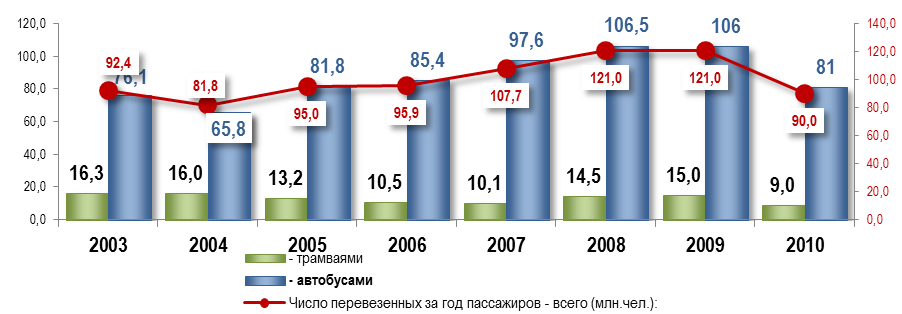 Рис.4. Динамика перевезенных пассажиров, млн.чел.Число перевезенных за год пассажиров, по сравнению с 2003 годом, снизилось на 2,4 млн. чел. Перевозки автобусами увеличились на 4,9 млн. чел. Кроме того, с 2005 г. изменилась система учёта льготных категорий пассажиров, т.к. был введён единый именной льготный месячный проездной билет.Доля перевозок частными предприятиями снизилась на 16% и на данный момент составляет 48%. Больше всего пассажирских перевозок трамваями было в 2003-2004 годах, начиная с 2008 года и по сегодняшний день доля перевозок трамваями составляет 13%. Причиной вышеизложенного является возросшее в городе количество личного автотранспорта, которому горожане отдают предпочтение. Согласно статистике количество индивидуальных легковых автомобилей в Череповце постоянно растет, с 2004 года количество автотранспорта увеличилось на 22604 единицы. Средний интервал движения автобусов в часы «Пик» 7 минут, средний интервал движения трамваев - 8 минут. Средняя наполняемость автобусов укладывается в норматив 50%, трамвая– 40%.Значительно увеличилась доля автобусов с ЕВРО-2, ЕВРО-3 с 25 до 46%, что оказывает положительное влияние на состояние окружающей среды. Однако процент амортизации подвижного состава растет и на данный момент он составляет 55%. Даже планомерное повышение тарифа не позволяет муниципальным предприятиям осуществлять инвестиции по обновлению подвижного состава. Тариф на проезд в общественном транспорте с 2003 по 2012 год вырос на 220%, стоимость топлива за аналогичный период выросла на 150%.Вывод: Главная цель по направлению «Городской транспорт» достигнута частично. Оптимизированы транспортные потоки, наполняемость салонов укладывается в нормативы, промежуток ожидания транспорта 7 минут, маршруты разработаны так, что они охватывают весь город, что позволяет горожанам перемещаться по городу без дополнительных пересадок. Целью направления «Благоприятная социальная среда» является – обеспечение социальной адаптации объектов социальной защиты к изменяющимся социально-экономическим условиям с использованием передовых социальных технологий.Реализацию социальной политики в городе Череповце осуществляет комитет социальной защиты населения города  и   6 подведомственных муниципальных учреждений социальной защиты населения, предоставляющих социальные услуги ветеранам и инвалидам, семьям с детьми, в том числе с детьми - инвалидами, а также иным категориям граждан, находящихся в трудной жизненной ситуации. В городе  функционирует единственное в области учреждение, использующее нестационарные передовые методики реабилитации детей с ограниченными возможностями. В  2011 году разнообразные социальные услуги в них получили  более 45 000 нуждающихся граждан (2003 - 9 776 чел.), в том числе, инвалидов, ветеранов, малообеспеченных семей с детьми, детей, находящихся в трудной жизненной ситуации или социально опасном положении. Кадровую основу системы социальной защиты населения города составили  605  человек, в том числе,   96 человек - специалисты комитета социальной защиты населения ,  509 - специалисты подведомственных муниципальных учреждений. 	Обеспеченность кадрами комитета составляет  100 %, учреждений —  88 %. Текучесть кадров по сфере: 5% - в комитете социальной защиты населения;  20% - в учреждениях  социальной защиты населения.    Показатель  текучести  кадров в муниципальных учреждениях социального обслуживания населения  остается критически высоким по причине низкого уровня  заработной платы.  Содержание деятельности сферы за указанный период  претерпело значительные изменения. В 2003-2004 года деятельность по предоставлению мер социальной поддержки и социального обслуживания   определялась в рамках исполнения ежегодных Программ социальной защиты населения города, утвержденных постановлениями Череповецкой городской Думы, значительная часть мер социальной поддержки предоставлялась на городском уровне по категорийному принципу. В 2003 году  численность  получателей мер социальной поддержки за счет средств городского  бюджета  составляла 10 423 чел., в 2004 году —       12 779 чел., в 2011 году  - 585 чел.. В последующий период  реализация  стратегических мероприятий по развитию сферы обусловлена в первую очередь активным изменением нормативно-правовой базы по вопросам социальной защиты населения на федеральном и региональном  уровнях, в том числе наделение органов местного самоуправления   отдельными государственными полномочиями в сфере труда и социальной защиты населения. С 2004 по 2012 годы в сфере социальной защиты населения реализованы следующие мероприятия:- введение  на региональном уровне дополнительных  значимых мер социальной поддержки (назначение и выплата различных видов пособий) социально-незащищенным категориям семей с детьми;- реализация мероприятий по замене льгот в натуральном выражении ежемесячной денежной выплатой;- назначение и выплата субсидий на оплату жилья и коммунальных услуг на расчетные персонифицированные счета граждан;- усиление адресной поддержки малообеспеченных граждан, не имеющих возможности для самостоятельного решения социальных проблем ввиду низкого уровня их доходов, находящимся в трудной жизненной ситуации, через предоставление государственной социальной помощи в виде ежемесячного социального пособия, ежеквартального социального пособия, единовременной материальной помощи (денежные выплаты, натуральная помощь) за счет средств областного бюджета (2011 г.  - 5 206 чел.);- проведение мероприятий по реализации государственной политики в сфере опеки и попечительства в отношении недееспособных и других категорий граждан, нуждающихся в особых формах защиты;- передача комитету социальной защиты населения города с 1 января 2010 года полномочий по организации отдыха и оздоровления детей, проживающих  на территории города Череповца;- монетизация   льгот  по оплате жилья и коммунальных услуг (2011 г - 101 413 чел.);- проведение эксперимента по предоставлению гражданам мер социальной поддержки  по модели «одно окно»;- перевод на сетевой вариант используемых программных комплексов; создание информационно-технической основы для  внедрения  АИС «Электронный социальный регистр населения Вологодской области»; - внедрение в 2011-2012 годах Административных регламентов предоставления государственных услуг по предоставлению мер социальной поддержки;- реализация  мероприятий целевых программ:- долгосрочной целевой программы  "Дорога к дому" на 2009-2012 годы", утвержденной  постановлением  Правительства Вологодской области от 3.07.2009 № 1025;  - долгосрочной целевой программы «Безбарьерная среда»  на  2010-2014 годы, утвержденная постановлением правительства Вологодской области от 26.03.2010 № 334;- долгосрочной целевой программы «Безбарьерная среда» на 2011-2013 годы», утвержденной постановлением  мэрии города от 11.10.2010  № 3891;- долгосрочной  целевой программы  «Старшее поколение» на 2011 - 2015 годы, утвержденной постановлением  правительства  Вологодской области  от 28.02.2011 № 164.   Реализация мероприятий программы в 2011 году создала условия для комплексной реабилитации и интеграции более 2,5 тысяч инвалидов, в том числе детей - инвалидов в общество.В 2011 году Череповец занял I место в конкурсе городов России «Город равных возможностей для детей» в категории городов с населением свыше  100 тыс. человек. Конкурс проводился Фондом поддержки детей, находящихся в трудной жизненной ситуации и Ассоциацией малых и средних городов России. По итогам конкурса муниципальному бюджетному учреждению   «Реабилитационный центр для детей и подростков с ограниченными возможностями «Преодоление» было выделено 150 тысяч рублей на оборудование сенсорной комнаты. В 2011 году на базе муниципальных бюджетных учреждениях социального обслуживания семьи и детей успешно продолжена реализация 5-ти проектов в рамках долгосрочной целевой программы «Дорога к дому» (служба «Социальная скорая помощь», проекты «Шаг навстречу», «Родительская Академия», «Семья +», «Семейно-воспитательная группа» и клуб «Ты не одна»).В городе сложилась эффективная система по решению вопросов  охраны труда  в сфере социально-трудовых отношений, которая включает: проведение заседаний  городской межведомственной  комиссии по охране труда, участие в расследовании тяжелых и со смертельным исходом  несчастных  случаев на производстве. Проводятся заседания круглого стола  по вопросам охраны труда, оказывается методическая помощь работодателям по вопросам применения трудового  законодательства  и улучшения условий  и охраны труда, ежегодно проводится  городской этап  областного смотра-конкурса «Лучшая организация работы по охране труда». С 2008 года осуществляется  реализация на территории города проекта Международной организации труда «Улучшение системы управления охраной труда на Северо-Западе России», направленного на создание профилактической  системы оценки и управления профессиональными рисками.Целью направления «Безопасный город» является  повышение безопасности проживания в городе.В городе Череповце основную нагрузку по обеспечению общественной безопасности несут подразделения управления министерства  внутренних дел России по городу Череповцу, отряд Федеральной противопожарной службы Главного Управления МЧС России по Вологодской области, муниципальное казенное учреждение «Центр по защите населения и территорий от чрезвычайных ситуаций», службы безопасности и охранные структуры промышленных предприятий, организаций. На обеспечение общественной безопасности прямое влияние оказывает уровень развития образования, здравоохранения, социальной защиты, организации досуга, обеспечение занятости населения. Население города выступает в роли потребителя. С другой стороны, определенная часть горожан является теми, кто угрожает общественной безопасности:  неработающие, освобожденные из мест лишения свободы, условно осужденные, лица без определенного места жительства, асоциальные семьи, граждане с низким уровнем образования.Большая часть преступлений совершается лицами нигде не работающими и ранее судимыми. Доля неработающих граждан, совершаемых преступления колеблется от 20% до 68%. Доля преступлений  ранее судимых составляет от 29% до 74%.Динамика коэффициента преступности на 10 тыс. человек.Опрос общественного мнения горожан относительно безопасности проживания в городе не демонстрирует ярко выраженной динамики ни в сторону ухудшения ситуации, ни в сторону улучшения. Оценка горожанами безопасности проживания в городе, баллЗа рассматриваемый период на территории города не было допущено актов терроризма, групповых нарушений общественного порядка, вооруженных разборок преступных формирований.При общем снижении количества зарегистрированных правонарушений и преступлений повысился процент раскрываемости преступлений. Сохраняется стабильно высокий уровень преступлений, совершенных в общественных местах, уровень краж, преступлений против личности. Значительно снизились случаи угона автотранспорта. Однако увеличение количества личного автотранспорта привело к росту ДТП на дорогах города.Растет популяризация услуг вневедомственной охраны, охранных агентств. Ведется жесткий контроль за квартирами-притонами – участковыми уполномоченными полиции осуществляется контроль за лицами, состоящими на профилактических учетах ОВД, квартирами-притонами. Произведено выделение территории садоводческих товариществ, расположенных в городской черте, в отдельный административный участок и на постоянной основе закрепление за ними УУП.В целях обеспечения общественной безопасности в городе реализованы следующие программы, планы, мероприятия: - комплексный план мероприятий по  профилактике правонарушений и обеспечению общественной безопасности в городе Череповце на 2003, 2004, 2005, 2006 гг. «Правопорядок»;- межведомственная комплексная программа «Профилактика правонарушений в городе Череповце» на 2007-2008 годы, 2009-2012 годы, на 2011-2012 годы;- межведомственная комплексная программа «Профилактика правонарушений в Вологодской области» на 2007-2008 годы, 2009-2012 годы;- обеспечено функционирование филиалов Центра профилактики правонарушений  в 27 микрорайонах города и обеспечено взаимодействие с населением, работа по выявлению и профилактике правонарушений;- осуществление мероприятий, направленных на социальную адаптацию лиц без определенного места жительства, лиц, вернувшихся из мест лишения свободы;- вовлечение населения в деятельность по охране общественного порядка, популяризация ДНД (в 27 микрорайонах города уже работают 32 добровольные рабочие дружины в составе 986 дружинников и оперативный студенческий отряд дружинников в составе 87 человек; в целях координации их деятельности создан городской штаб добровольных народных дружин);- организация взаимодействия с общественными и политическими объединениями горожан;- реализация мероприятий по антитеррористической защищенности городских объектов; установка технических средств и систем обеспечения антитеррористической безопасности, осуществление дополнительных мер защиты;- создание единой информационной сети УМВД города.Оперативное информирование служб УМВД о преступлениях, сохраняя анонимность информации, осуществляется четырьмя телефонами «доверия», на все аппараты установлены автоответчики. При непосредственном участии сотрудников УМВД в городских СМИ опубликовано и вышло в эфир: 264 профилактические информации в 2006 году, 277 – в 2007, 384 – в 2008, 433 – в 2009, 462 – в 2010, 1238 –в 2011 году. В УМВД России по г. Череповцу функционирует Экспертно-криминалистический отдел.В рамках программы «Безопасный город» установлена система видеонаблюдения, выведено изображение с 62 видеокамер, установленных в местах массового пребывания граждан с выводом на СУН УМВД России по г. Череповцу; с выводом на мониторы постов ОВО УМВД России по г. Череповцу установлено 183 камеры (86 наружных, 97 внутренних). В УМВД применяются меры индивидуального стимулирования с учетом вклада в раскрытие и профилактику преступлений. В УМВД применяются меры морального стимулирования гражданам, оказавшим помощь в задержании преступников, раскрытии преступлений.В период с 2004 по 2011 год в результате совместных усилий общая раскрываемость преступлений увеличилась с 42,1% до 47,76%. На 28,7% повышена раскрываемость причинений тяжкого вреда здоровью, на 4,2% - краж, на 5,4% - грабежей, на 6,9% - разбойных нападений, на 0,2% - угонов. В 2005 – 2011г.г. массовых беспорядков в городе не допущено.В период с 2003 по 2010 годы преступность несовершеннолетних снизилась на 54% (с 544 преступлений до 251). Динамика детской и подростковой преступности, случаев. В настоящее время наблюдается рост подростковой преступности, однако ее уровень значительно ниже, чем за 9 месяцев 2003 года (-45,6%). Возможной причиной является действие закона Вологодской области о «комендантском часе» для детей и подростков.Большую долю в детской преступности занимают кражи – от 20% до 48%. Следующие, по количеству совершенных преступлений, идут грабежи. Их доля составляет от 11% до 28%. Большее количество подростков, привлеченных к уголовной ответственности – это подростки от 16 до 17 лет. Больше всего подростков привлечены к уголовной ответственности в 2003, 2004 и 2006 годах.Ситуация, связанная с оборотом наркотиков, критична. Количество преступлений выросло почти в 3 раза, из них со сбытом наркотиков – с 42% до 60%. Процент привлеченных к ответственности за сбыт и распространение наркотиков также мал и составляет около 30%. Количество изъятых наркотических средств (в граммах) выросло в 45 раз, но это говорит о все увеличивающемся обороте наркотиков.Доля лиц с диагнозом «наркомания» неуклонно растет. За последние 7 лет их количество выросло на 428 человек (60 человек в год, 5 человек в месяц, 1-2 человека в неделю). Одно из важных направлений общественной безопасности - это повышение уровня защищенности граждан от дорожно-транспортных происшествий и их последствий. Для достижения указанной цели реализуется программа «Повышение безопасности дорожного движения на территории муниципального образования «Город Череповец».Количество ДТП в 2010 году по сравнению с 2003 годом значительно возросло (+48,1%), увеличилось и число граждан, получивших травмы различной степени тяжести в результате дорожно-транспортных происшествий (+58,3%). Вывод. Главная цель «Повышение безопасности проживания в городе» достигнута частично. Целью направления «ЖКХ» является – создание благоприятных условий проживания и обслуживания жилищного фонда.В рамках реализации направления по совершенствованию системы управления в жилищной сфере департаментом ЖХК на систематической основе предоставлялась консультационная помощь и содействие в организации  товариществ собственников жилья, проводилась разъяснительная работа по организации и  их деятельности. Динамика количества  ТСЖ в многоквартирных домах города Череповца, ед.Структура управления жилищным фондом города (на 31.12.2011 г.) выглядит следующим образом: из 1678 многоквартирных домов в 93 (5,5%) созданы жилищно-строительные кооперативы, в  241 (14,4%) – созданы товарищества собственников жилья, в 1344 (80,1%) управление осуществляется управляющей компанией.Также организована  консультационная деятельность с инициативными группами и жителями многоквартирных домов по разъяснению требований действующего законодательства. На городском сайте www.cherinfo.ru создан информационный портал, на котором размещается информация и комментарии об изменении нормативно-правовой базы по жилищному законодательству. Для повышения контроля качества предоставляемых жилищно-коммунальных услуг, выполняемых работ и эффективности расходования средств проводиться работа по содействию создания в каждом многоквартирном доме Совета дома. Избранные советы призваны помочь собственникам на практике решать текущие вопросы по снижению оплаты за жилищные и коммунальные услуги в случае предоставления их ненадлежащего качества и (или) с перерывами, превышающими установленную продолжительность; содействовать получению от управляющей организации достоверной информации о расходовании собранных платежей, о стоимости и объемах ремонтных работ, о расчетах с энергоснабжающими организациями и т.п. Для решения задачи по созданию конкурентной среды в жилищной сфере, в соответствии со стандартами раскрытия информации, утвержденными постановлением Правительства РФ от 23.09.2010 № 731,  на городском  сайте размещена информация по отчетам управляющих компаний. С 2011 года департаментом ДЖКХ составляется рейтинг управляющих компаний города, в котором оценивается деятельность управляющих компаний по ключевым параметрам. На основании данных рейтинга жители многоквартирных домов имеют возможность более объективно  провести оценку при выборе управляющей компаний. Контроль за качеством предоставляемых жилищно-коммунальных услуг со стороны жильцов-собственников остается на низком уровне. Отмечается пассивность и инертность горожан в вопросе организации инициативных групп для участия в управлении многоквартирными домами, выборе подрядных организаций и согласовании перечня капитальных работ. Оценка качества жилищно-коммунальных услуг горожанами остается уровне 2003 года и не демонстрирует динамики к повышению. Сфера ЖКХ по прежнему не является привлекательной для потенциальных инвесторов; процент домов нуждающихся в ремонте остается по-прежнему высоким, происходит постепенное увеличение степени износа жилищного фонда. Наблюдается  превышение темпов старения жилищного фонда  над темпами модернизации.На низком уровне остается инвестиционная привлекательность жилищно-коммунального хозяйства. Капитальные и текущие ремонты жилого фонда  финансируются за счет городского бюджета, региональных и федеральных целевых программ. За счет привлечения средств Фонда содействия реформированию ЖКХ проведены капитальные ремонты многоквартирных домов: 2008 г. – 265 домов (256,065 млн. руб.); 2009 г. – 122 дома (249,980 млн. руб.); 2010 г. – 160 дома (294,964 млн. руб.). Для решения проблемы капитального ремонта жилищного фонда в городе принята муниципальная адресная программа «Капитальный ремонт многоквартирных домов», участниками которой являются: товарищества собственников жилья, жилищные и жилищно-строительных кооперативы, управляющие организации. В настоящее время насчитывается 118 (7%) многоквартирных домов первых массовых серий, требующих проведения капитальных ремонтов. Не реализована задача обеспечения маневренного муниципального жилого фонда для перенаселения граждан на период проведения капитальных ремонтов домов. На протяжении всех лет городская администрация уделяет значительное внимание повышению благоустроенности городских территорий и повышению внешней привлекательности города. С 2003 года фиксируется  увеличения объема средств, выделяемых на ремонт дорог общего пользования, устройства наружного освещения, озеленения, обустройству рекреационных зон отдыха горожан (парки, скверы, пляжи). Общий объем средств выделяемых на благоустройство города по сравнению с 2003 годом вырос более чем в 2,5 раза.В городе организована работа по созданию концепции единой светоцветовой среды, учитывающей развитие архитектурно-художественного освещения, определяющей энергосберегающие мероприятия, и критерии, которые позволят увязать между собой отдельные виды освещения, что также имеет немаловажное значение.Для повышения надежности тепло-, газо-, водо- и электроснабжения, экономии и энергосбережения ресурсов администрацией города были инициированы и проведены работы по реконструкции и капитальным ремонтам теплосилового оборудования и тепловых сетей. В результате проведенных работ по реконструкции и капитальным ремонтам теплосилового оборудования и тепловых сетей удалось снизить процент потерь тепловой энергии с 15,22 % до 13,45 %. В 2012 году  количество многоквартирных домов с  реконструированными тепловыми пунктами составляет 1063 шт. (667 шт. на 01.01.2004, рост 37%), из них системы автоматического регулирования установлены в 996 шт., (677 шт. на 01.01.2004 рост 32%).В результате проведенных работ по реконструкции и капитальным ремонтам систем водоснабжения и водоотведения удалось незначительно снизить потери - на 01.01.2010 они составили 4 996,5 тыс. куб. м. (на 01.01.2004 составляли 6 766,1 тыс.м3). Также реализация МУП «Водоканал» комплекса мероприятий по улучшению состояния питьевого водоснабжения и внедрение ультрафиолетового обеззараживания при водоподготовке позволила отказаться от предварительного хлорирования воды перед подачей ее на сооружения первой ступени очистки и снизить в процессе водоподготовки образование побочных высокотоксичных хлорорганических соединений. В результате выполнения мероприятия достигнуто снижение содержания хлороформа в питьевой воде на 25%, снижение расхода жидкого хлора на 40%. Несмотря на ряд реализованных мероприятий увеличился процент износа тепловых, водоснабжающих  и канализационных сетей. В Череповце 373,2 км тепловых сетей, 199 из них уже отслужили свой нормативный срок, общий износ тепловых сетей составляет 54 %, котельных – износ  35 %. Износ водопроводных и канализационных сетей составляет 68,83% и 
67,37 % соответственно. 214 км водопроводных сетей и 130 км канализационных отслужили установленные нормативные сроки. Потери за 2011 год составили почти 10,75 % от общего отпуска воды всем потребителям. Остро стоит проблема неудовлетворительного качества горячей воды в 75 домах Зашекснинского района, в которых горячее водоснабжение потребителей производится по открытой схеме.Электрических сетей в городе более 1200 км, из них 430 отслужили нормативный срок. Средний процент износа электрических сетей 68,91%. Потери электрической энергии за 2011 год составили 10,41 %Основная проблема отрасли – это недостаточное финансирование и отсутствие инвестиций. Существующие тарифы на сегодняшний день обеспечивают лишь производственную программу МУП. Также одной из острых вопросов жилищно-коммунального хозяйства города является проблема утилизации твердых бытовых отходов.  Городские бытовые отходы, включающие домовой мусор, смет с усовершенствованных дорожных покрытий, нетоксичные отходы коммунальных предприятий, специфические отходы потребления и производства (подлежащие захоронению), собираются по планово-регулярной системе и транспортируются для обезвреживания на организованную свалку. Захоронение производится методом уплотнения и пересыпки изолирующим слоем по выравнивающей высотной схеме. Полигон является источником загрязнения окружающей среды: атмосферного (пожары)  и окрестных земель (разлет легких фракций ТБО, вредные стоки, загрязнение почвы). Кроме того, исходя из проектной мощности, полигон подлежит закрытию (ресурсы полигона исчерпаны на 90 %) . Муниципальное образование «Город Череповец» является участников Проекта Международного банка реконструкции и развития «Реформа жилищно-коммунального хозяйства в России». Цель проекта заключается в реформировании институциональных связей во всем секторе ЖКХ, начиная от управления и обслуживания жилья до эффективной и прозрачной работы организаций коммунального комплекса в сочетании с реальными инвестициями, направленными на восстановление, модернизацию и переоснащение существующей инфраструктуры. По итогам реализации 1 этапа данного проекта достигнуты следующие результаты:- уход от перекрестного субсидирования населения по водоснабжению и водоотведению;    - отсутствие просроченной кредиторской задолженности, организаций финансированных из бюджета;   - переход ко всем платежам за жилищные и коммунальные услуги только через управляющие организации и ТСЖ, ЖСК и в подавляющем большинстве по общедомовым приборам учета;- предоставление субсидий по оплате жилищно-коммунальных услуг в денежной форме, унификация баз данных и отсутствие задолженности по социальным выплатам;- выбор и реализация всеми многоквартирными домами города способа управления;- развитие конкуренции на рынке жилищных услуг;- постановка на кадастровый учет, установление сервитутов и передача в долевую собственность граждан земельных участков всех многоквартирных домов города;- информационно-разъяснительная работа с населением по всем вопросам деятельности органов местного самоуправления в сфере ЖКХ через постоянно действующий консультационный пункт, отчеты, сайты и информационные бюллетени управляющих организаций.В рамках осуществления координации мероприятий по энергосбережению и повышению энергетической эффективности разработана и реализуется долгосрочная целевая программа «Энергетическое обследование и выполнение мероприятий по энергосбережению по результатам его проведения в бюджетных организациях города Череповца» на 2012-2014 годы. Во всех муниципальных учреждениях и предприятиях приняты Программы в области энергосбережения и повышения энергоэффективности. Департамент ЖКХ оказывает содействие жителям, проживающим в МКД и организациям в осуществлении мероприятий в области энергосбережения и повышения энергоэффективности в МКД. Осуществляется координация и контроль снижения бюджетными учреждениями потребляемых ресурсов.Вывод: Главная цель по обеспечению комфортности проживания населения, бесперебойно, качественного представления услуг реализована частично. Оценка горожанами качества жилищно-коммунальных услуг находиться на уровне 2005-2006 годов. Целью направления «Имидж города» является – разработка и реализация имиджевой политики города.С созданием в структуре управления по работе общественностью 31 июля 2010 года отдела маркетинга территории был дан старт разработке  коммуникационной стратегии, цель которой -  формирование и распространение благоприятного образа города инструментами маркетинга имиджа, с учетом программ развития города. Работа по построению бренда города обусловлена необходимостью управления репутацией города: бренд – инструмент реализации стратегии, одной из задач которого является изменение восприятия города во внешней среде для нивелирования имиджа города, который сформировался стихийно. Работа по формированию положительного образа города ориентирована на население города, внешних субъектов, осуществляющих свою деятельность в сферах, значимых для развития города. Бренд города ― это смысловой капитал города, системно выраженный в ярких и привлекательных идеях, символах, ценностях, образах. Сила проявления бренда города ― это уровень местного самосознания.Цель позиционирования города в рамках разработки бренда – выделить ключевые характеристики, выявить, а в некоторых случаях, и создать, четкие ориентиры, указывающие на территориальную особенность города.В 2009 году инициирована разработка концепции коммуникационной стратегии развития города Череповца в рамках  формирования бренда города. Для разработки концепции бренда города было привлечено московское агентство медийных исследований «Exlibris».За период с 2009 по 2011 год было проведено комплексное исследование текущего образа города (с привлечением агентства медийных исследований «Exlibris»), которое включило в себя 22 исследования: Медиааудит образа города в федеральных и региональных традиционных СМИ.Анализ медиаобраза г. Череповец в социальных медиа.Анализ социологических опросов, проведенных мэрией города, а также данных, полученных через проект «Форсайт».Выявление образа города у внешних целевых групп (жители Москвы и Санкт-Петербурга, представители федеральной власти).PEST-анализ, демонстрирующий взаимоотношения местных элит и существующую расстановку сил, значимую для идентификации агентов влияния при реализации проекта брендинга территории.SLEPT-анализ для выявления влияния внешних факторов, значимых для создания бренда Череповца.Бренд Череповца. SWOT-анализ: Сильные и слабые стороны, возможности и угрозу.Контекст-анализ экспертных интервью, проведенных аналитиками Агентства с представителями заинтересованной общественности в Череповце.Сравнительный анализ социально-демографического потенциала Череповца с потенциалом городов Северо-Запада России.Проблемы медиа-позиционирования Липецка и Магнитогорска, характерные для Череповца. Бенчмаркинг.Факторный анализ привлекательности рисков Череповца для внешних и внутренних целевых аудиторий с точки зрения экономики.Выявление  ценностных характеристик города, как желаемого места проживания. С  выходом на визуальные образы этих характеристик (цвета, графика и т.д.) (в рамках брендинга).Оценка Череповца, как ресурса для реализации жизненных стратегий молодежи.Отчет по результатам исследования «Выявление устойчивой метафорики города, оценка потенциала этой метафорики как инструмент брендинга».Отчет по результатам социологического исследования «Восприятие населением г. Череповец территории проживания».Результаты исследования преимуществ и недостатков географического положения и природных ресурсов Череповца в контексте бренда.Потенциальные въездные туристы: запросы, которые Череповец может удовлетворить.Связанные с Череповцом знаковые личности и действующие в городе влиятельные НКО. Рекомендательные материалы для идентификации ключевых событий, определившие развитие Череповца в исторической перспективе. Ассоциируемые с Череповцом речевые и визуальные образы: результаты исследования непериодических изданий.Череповец в представлениях внешних целевых аудиторий: Восприятие Череповца жителями Москвы и Санкт-Петербурга. Ожидания представителей федеральной власти.Череповец. Обзор экологических факторов, оценка целесообразности их использования при построении ядра бренда. В мае  2011 года были представлены итоги комплексного исследования текущего образа города и основные направления брендирования города. По результатам исследования были поставлены первоочередные задачи города:- Привлечение трудовых ресурсов и дальнейшая реализация социально-ответственных программ.- Приток инвестиций и устойчивая динамика увеличения субъектов малого и среднего бизнеса, экспортирующих товары с высокой добавленной стоимостью.- Превращение Череповца на первом этапе в модное, в перспективе – в массовое туристическое направление.В сентябре 2011 года  был проведена официальная презентация результатов исследования и приоритетных направлений бренда города для общественности города, представителей промышленности и бизнес-сообщества, общественных организаций, представителей сфер образования, спорта, культуры, органов власти. Определены целевые группы бренда: жители, потенциальные мигранты – привлекаемые трудовые ресурсы, инвесторы, бизнес, органы власти высших уровней, туристы.В качестве брендообразующих тематических направлений бренда определены следующие: Город устойчивого экономического развития и инвестиционной привлекательности; Город социальной ответственности;  Город традиций.За период времени с октября по декабрь 2011 года в целях разработки плана маркетинга, как способа реализации коммуникационной стратегии проведена серия из 11 круглых столов с лидерами общественного мнения, городскими структурами, предприятиями промышленности и бизнеса города в рамках обсуждения перспективных направлений брендирования города.В результате  исследований круглых столов с экспертами, индивидуальными встречами с лидерами общественного мнения и презентации концепции бренда с ее широким обсуждением перед общественностью было выработано основное содержание бренда города  «Череповец – город возможностей». Выработанное содержание отражает развитие города, предоставляющего возможности для самореализации как для внутренней так и внешней целевой группы, возможность перейти от потребительского отношения к активной жизненной позиции. В содержании бренда демонстрируется открытость города в предоставлении широких возможностей самореализации и для отдельного индивидуума и для бизнеса и больших предприятий. С целью формирования положительного имиджа города Череповца в рамках реализации коммуникационной стратегии реализованы мероприятия по следующим направлениям:1. Размещение наружной имиджевой рекламы на городских рекламных конструкциях и нестандартных носителях:- продвижение проекта «Вологодчина – территория идей» по поддержке образа Деда  Мороза, как талисмана «Олимпийских игр 2014 года»;- тематической линии «Череповец. Мои успехи» о достижениях во всех сферах города за 2007 – 2011 годы, а также с использованием образов выдающихся личностей, связанных с городом. 2. Размещение имиджевой, социальной и праздничной рекламы в рамках плана реализации городских ресурсов социальной рекламы: - транслируется свыше 40 тем по актуальной для развития города социальной проблематике;- на постоянной основе транслируются поздравление горожан с крупными праздниками городского, общероссийского и международного значения посредством размещения поздравительной рекламы;- используются нестандартные рекламные носители, в качестве которых выступают остановочные павильоны, билеты городского пассажирского транспорта, строительные и дорожные ограждения, фасады городских зданий, а также ведется активный поиск новых носителей социальной рекламы (информационные стенды, электронные навигационные системы по городу, мусорные контейнеры, фасады многоквартирных домов, пляжные кабинки и др.)- разработка и внедрение фирменного стиля города Череповца: единое оформление празднования Дня города и Нового года; активно используется, наряду с официальной (флаг, герб), фирменная символика города. Визуальное оформление полиграфической и презентационной продукции города разработано с учетом исторических особенностей архитектуры города и народного искусства Вологодской области с учетом RU–брендинга (цветовая гамма и элементы дизайна). 3. Формирование презентационного пакета города:- разработан стандарт презентационного пакета города разных уровней (VIP, бизнес, промо) с учетом фирменного стиля. - налажено партнерское взаимодействие с представителями бизнес-сферы города, с 36 поставщиками сувенирной продукции для формирования презентационного пакета города, как в городе Череповце, так и с городами Центра и Северо-Запада РФ.- для изменения проблемных направлений в рамках реализации коммуникационной стратегии города сформирован план мероприятий по каждому из направлений территориального маркетинга и спрогнозированы его предполагаемые результаты.- проведение конкурса социальной рекламы в целях привлечения общественного внимания к социально значимым проблемам города и решению задач повышения социальной ответственности граждан, общественных организаций и бизнес-сообщества. Приложение 2Сводный перечень целевых показателей, установленных Указами Президента РФ от 07.05.2012Приложение 3Целевые показатели реализации Стратегии-2022Развитие человеческого потенциалаРазвитие территорииРазвитие экономикиПриложение 4.ПРОГРАММА СОЦИАЛЬНО-ЭКОНОМИЧЕСКОГО РАЗВИТИЯ ГОРОДА НА 2013-2015 ГОДЫНаправления финансирования Программы социально-экономическогоразвития города на 2013 годНаправления финансирования Программы социально-экономического развития города на 2014 и 2015 годыПриложение 5ПЕРЕЧЕНЬ ЦЕЛЕВЫХ И МУНИЦИПАЛЬНЫХ ПРОГРАММПриложение 6ПЕРСПЕКТИВНЫЕ ПРОЕКТЫ«Строительство детских садов в Зашекснинском районе города»Суть проекта: 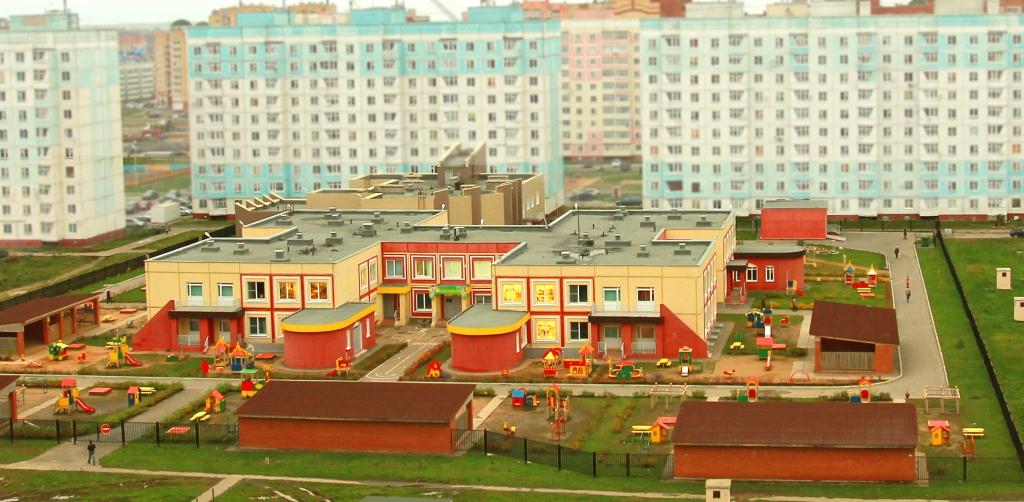 Актуальность реализации проекта обусловлена необходимостью обеспечения шаговой доступности дошкольного образования для родителей, проживающих в Зашекснинском районе города. В сфере дошкольного образования города Череповца находится 92  детских сада.  Количество неудовлетворенных заявлений на получение путевок в ДОУ с 1,5 до 3 лет на 01.01.2013 составляет 2658 человек, преимущественно это жители Зашекснинского района города. Очередность в муниципальные дошкольные образовательные учреждения удалось несколько снизить за счет создания дополнительных мест в действующих дошкольных образовательных учреждениях и мер по реконструкции типовых зданий детских садов, в которых ранее функционировали образовательные учреждения. Для развития сети муниципальных дошкольных образовательных учреждений до 2022 года запланировано  строительство 3-х детских садов в микрорайонах с интенсивной жилищной застройкой Зашекснинского района города.Проектируются и планируются к строительству 3 объекта, каждый  на 330 мест, вместимостью 18 групп по 15-20 человек в каждой; объект занимает территорию площадью 11 122м2 (в пределах ограждения); объект состоит из 2-х блоков, в т.ч.: 1 блок: 3-х этажное здание детского сада: 2 блок: 2-х этажное здание ФОКа с бассейном, зимним садом, театральной студией.Реализация проекта позволит обеспечить доступность дошкольного образования независимо от места жительстваЦель проекта:  Увеличение охвата дошкольным образованием детей дошкольного возраста и обеспечение шаговой доступности муниципальных дошкольных образовательных учреждений.Инициатор проекта: мэрия города Череповца,  АНО «Инвестиционное агентство «Череповец».Сроки реализации проекта: 2013-2022 годы «Строительство школ в Зашекснинском районе»Суть проекта 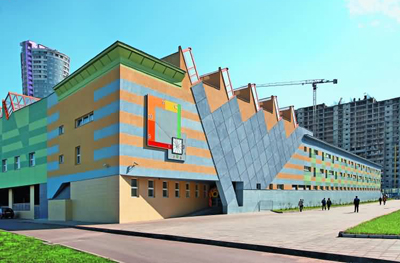 В развивающемся Зашекснинском районе города с каждым годом растет потребность в местах в общеобразовательных школах.На сегодняшний день в г. Череповце – 95 мест на 100 детей. 15,4% обучаются во вторую смену (по федеральному нормативу во вторую смену может заниматься не более 10% обучающихся). Прогноз до 2020 года по каждому общеобразовательному учреждению г. Череповца с учетом перехода на федеральные государственные образовательные стандарты показал, что количество обучающихся в городе Череповце ежегодно будет увеличиваться на 200 человек. К 2020 году удельный вес обучающихся, занимающихся во вторую смену составит 16,2%. В последние годы активно ведется жилищное строительство Зашекснинского района, растет численность населения района. По причине отсутствия свободных мест в школах этого района родители вынуждены возить детей в школы других районов. Решение данной проблемы  - строительство 2 современных средних общеобразовательных школ в Зашекснинском районе. Характеристики новых школ:этажность: 3 этажа;общее количество учащихся: 1000;количество классов – 40;наполняемость классов – 25 человек;площадь застройки – 3,2 тыс. кв.м..Цель проекта  - обеспечение потребности в полном объеме качественного образования.Инициаторы проекта: мэрия города Череповца, АНО «Инвестиционное агентство «Череповец».Сроки реализации проекта: 2016 – 2017 годы«Создание Череповецкого университетского образовательного округа»Суть проекта: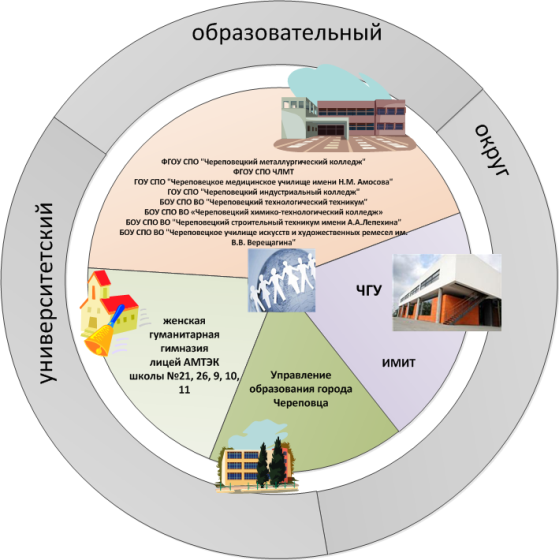 Осознавая ответственность за состояние образования в городе Череповце, острую необходимость совместных усилий для удовлетворения современных потребностей личности, общества и государства в получении знаний, научном поиске, учитывая традиции просвещения, сложившиеся в городе, который получил в период правления И.А.Милютина репутацию Русского Оксфорда, предлагается создание Череповецкого университетского образовательного округа - инновационной модели организации взаимодействия образовательных учреждений города разного уровня, формы собственности и ведомственной подчиненности, которая реализуется через интеграцию интеллектуальных, материальных и информационных ресурсов, координацию совместной учебной, научной и социальной деятельности; формирование единого научно-образовательного пространства города.Создание Череповецкого университетского образовательного округа позволит:-	повысить качество образовательных услуг;-	эффективно использовать учебно-материальную и информационно-библиотечную инфраструктуру;-	реализовать раннее выявление, диагностику способностей детей и разработку дальнейшей индивидуальной траектории их обучения, подготовить группы обучающихся для участия в олимпиадах и конкурсах высокого уровня;-	обеспечить преемственность и последовательность профессиональных программ, включая раннюю профориентацию детей, ориентацию молодежи на решение кадровых потребностей города;-	регулярно обобщать и распространять лучший опыт, создавая экспериментальные площадки;-	повышать квалификацию педагогических работников и управленческих кадров сферы образования;-	реализовывать проекты внеучебной деятельности обучающихся и проекты, направленные на их самореализацию.	Череповецкий университетский образовательный округ создается на базе ФГБОУ ВПО «Череповецкий государственный университет» в формате ассоциации, включающейя образовательные учреждения разного уровня, форм собственности, подчиненности: образовательные учреждения общего образования с углубленным изучением предметов, образовательные учреждения среднего и высшего профессионального образования, управление образования и другие заинтересованные образовательные учреждения. Организационная форма – ассоциация.Цель проекта:  Комплексное решение актуальных проблем создания системы непрерывного образования, создание условий для развития кадрового потенциала г. Череповца и Вологодской области на основе интеграции усилий и ресурсов.Инициатор проекта: ФГБОУ ВПО «Череповецкий государственный университет» Сроки реализации проекта: 2013 - 2015 годы«Бизнес-школа Череповецкого государственного университета»Суть проекта:   Концепция проекта создания Бизнес-школы ЧГУ построена на успешном опыте развития крупных компаний международного уровня, а также на историях успеха фирм и предпринимателей, на обобщении лучших мировых и российских практик бизнес-образования и создания предпринимательской культуры.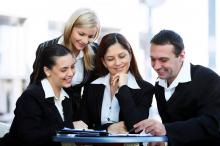 Ожидается, что в создании бизнес-школы примут участие, как крупные компании, так и малый и средний бизнес региона. На первом этапе будет сформирован попечительский совет школы, избран декан и сформирована его команда, обустроено здание и открыты новые программы магистратуры, повышения квалификации и профессиональной переподготовки, дополнительного образования.В перспективе к 2022 году в программах бизнес-школы будут обучаться около тысячи слушателей, число штатных преподавателей превысит 20 человек, появятся программы MBA и международная магистратура.Бизнес-школа станет первым кирпичиком, положенным в основание создающейся инновационной системы подготовки высококвалифицированных кадров, объединяющей возможности вузов региона, других научных и образовательных ресурсов области.Слушателями и студентами бизнес-школы смогут стать и «зеленые новички», мечтающие сделать свою карьеру, как в крупных организациях, так и в малом и среднем бизнесе, и опытные предприниматели, стремящиеся усовершенствовать свои компетенции, и руководители организаций. Бизнес-школа будет помогать студентам и участникам программ развивать их лидерский, управленческий и предпринимательский потенциал посредством обучения, соединяющего практичное образование, бизнес-ориентированные исследования и личностное развитие.Помимо передачи знаний, бизнес - школа реализует мероприятия, обеспечивающие личностный и профессиональный рост, развитие лидерских компетенций.Среди дополнительных услуг бизнес – школы эффективный коучинг руководителей, тренинги и курсы для индивидов и команд, исследования и консалтинг в области малого, среднего и крупного бизнеса, менеджмента и экономики.Для реализации намеченной цели будет создана рабочая группа, которой предстоит провести углубленную оценку рынка образовательных услуг в городе и регионе и детализацию потребностей в бизнес-образовании, разработать детальный план создания и развития бизнес-школы Череповецкого государственного университета - образовательного учреждения нового типа.Партнерами бизнес-школы могут стать Агентство городского развития, Городское инвестиционное агентство, Корпорация развития Вологодской области, Московская школа управления «Сколково», консалтинговые и тренинговые компании.Инициатор проекта:  ФГБОУ ВПО «Череповецкий государственный университет» Сроки реализации проекта: 2013 – 2016 годы.  «ИМИТ-Технопарк»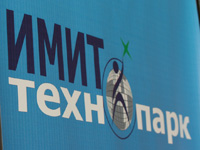 Суть проекта: Свою работу «ИМИТ-Технопарк» как инновационная структура осуществляет с начала 2010 года на базе Института менеджмента и информационных технологий в г. Череповце. «ИМИТ-Технопарк» является коммерческим предприятием; имеет развитую инфраструктуру и достаточное количество площадей, приспособленных для развития малого и среднего бизнеса. «ИМИТ-Технопарк» постоянно совершенствует набор финансовых инструментов, позволяющих реализовать инновационный коммерческий проект, вне зависимости от стадии его разработки. Сотрудничество с Институтом менеджмента и информационных технологий Санкт-Петербургского государственного политехнического университета является одним из весомых факторов успеха работы технопарка, источником проектов и идей.Основные достижения за время работы «ИМИТ-Технопарка»:В марте 2011 года создана Корпорация интеллектуальных технологий и систем; сформирована команда, разработана линейка продуктов, реализуются продажи. Определён перечень новых продуктов, разработаны ТЗ и осуществляется разработка этих продуктов.На предыдущих этапах реализации проекта инвестировано 10 млн. рублей. Оборот компании в 2011 году — 15 млн. рублей.Реализуемые коммерческие продукты: автоматизированная система распознавания номеров подвижного состава железнодорожного транспорта («Arscis»); продукт «Умная камера»;  продукт «Автомаршал»;  продукт «Дорожный менеджер». «Имит-Технопарк » сегодня это:- успешно работающая Бизнес-школа, направленная не только на уже действующих предпринимателей, но и на студентов и школьников, что позволяет достигать максимальных результатов в становлении молодых предпринимателей;- информационная база, состоящая из более чем тысячи инновационных идей и проектов в самых разных отраслях промышленности;- реальная возможность для реализации собственных бизнес-идей;- команда высококвалифицированных специалистов и бизнес-тренеров;- налаженное взаимодействие с банками и другими кредитными организациями;- тесная связь с ученым сообществом и представителями крупного и среднего бизнеса в регионе.В дальнейшем планируется развитие и расширение проектной деятельности:Плановые показатели на 2015 год:- оборот компании — не менее 180 млн. рублей;- внутренняя норма рентабельности, IRR — 130%;- дисконтированный срок окупаемости — менее 2 лет.Цель проекта:  реализация инновационных коммерческих проектов. Инициатор проекта: Институт менеджмента и информационных технологий в г. Череповце Сроки реализации проекта: с 2010 года«Строительство поликлиники в Зашекснинском районе»Суть проекта Для обеспечения жителей Зашекснинского района медицинскими услугами в полном объеме необходимо строительство поликлиники.    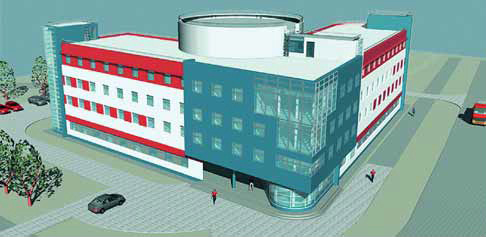 В поликлинике предоставляется уникальная возможность лечиться всей семьей – врачи ведут прием, как взрослых пациентов, так и детей. При строительстве единого комплекса планируется организовать отдельные входы для разделения потоков взрослых и детей. Общая площадь здания – порядка 11000 кв.м. Планируемая посещаемость поликлиники - 925 посещений в смену (для взрослых – 575 посещений в смену, для детей – 250 посещений в смену, в женской консультации – 100 посещений в смену). Структура поликлинического комплекса:поликлиника: взрослое (4 этажа) и детское отделение (3 этажа);дневной стационар: для взрослого населения на 10-12 коек, для детей – на 5 коек;женская консультация (пристройка) с отдельным входом и дневным стационаром на 5 коек (2 этажа);административно-хозяйственный блок (помещения   для   администрации,   финансово-экономической  службы; хозяйственной  службы и т.д.);общая лаборатория;конференц-зал;помещения для работы школ здоровья;гараж на 12 специализированных автомашин, встроенный в цокольный этаж здания поликлиники;парковка на 300 автомобилей.Цель проекта Повышение качества и доступности медицинских услуг в городе.Обеспечение в полном объеме медицинскими услугами жителей Зашекснинского района города.Инициаторы проекта – Мэрия города Череповца.Сроки реализации проекта: с 2013 года«Развитие рекреационной местности  «Зеленая роща»Суть проекта: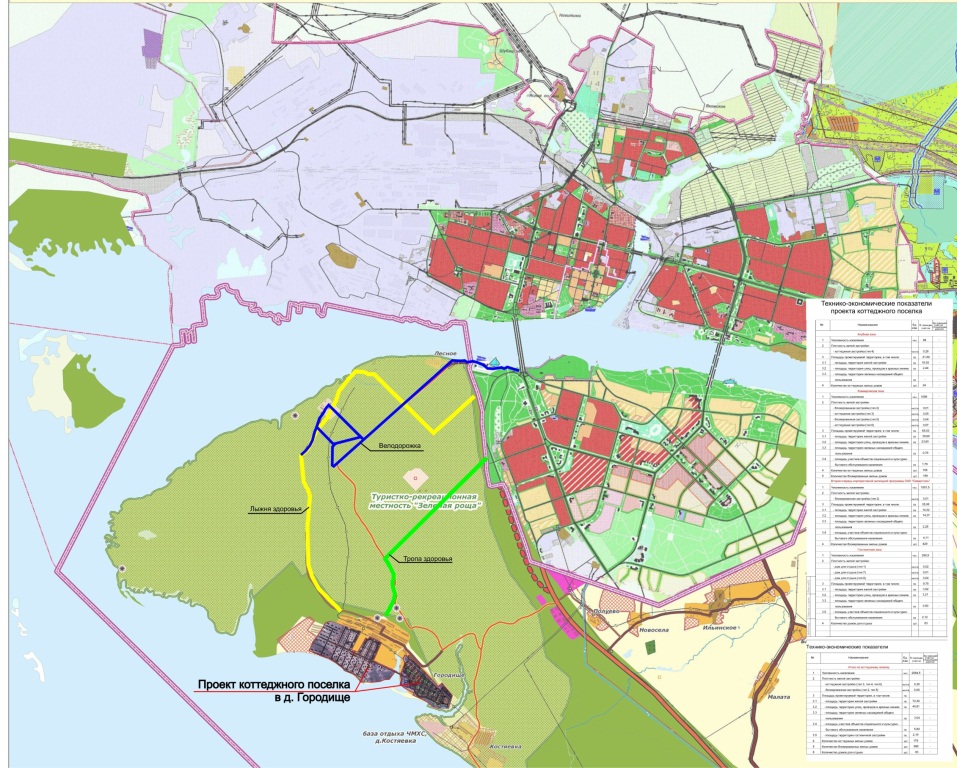 В соответствии с Постановлением Правительства «Зеленая Роща» находится на территории Череповецкого района и является особо охраняемой природной территорией. Указанная территория граничит с городской чертой и, находясь в непосредственной близости от жилых кварталов Зашекснинского района города, является привлекательным местом отдыха и занятия спортом горожан.Лыжная трасса Череповец – Городище востребована горожанами в течение 4 месяцев (декабрь – март); в течение месяца на нее регулярно выходят 2000 чел.Тропа здоровья Череповец – Городище востребована горожанами круглый год; в течение месяца  в зимний период на нее регулярно  выходят 1500 чел.; в летний период – до 3000 чел. (включая любителей велосипедного спорта). Развитие рекреационной зоны включает: обустройство лыжной трассы, тропы здоровья, велодорожки.Реализация проекта предусматривает дальнейшее развитие рекреационной зоны через обустройство лыжной трассы, тропы здоровья, велодорожки на территории «Зеленой рощи».Актуальность реализации проекта обусловлена следующими факторами: - здоровый образ жизни активнее входит в разряд жизненных ценностей горожан;- близость лесного массива с жилым комплексом – это реальная возможность для активного отдыха и  самостоятельных занятий физкультурой и спортом;- шаговая доступность, бесплатность услуг для потребителей повышает привлекательность территории.Обустройство рекреационной зоны потребует заключения с администрацией  Череповецкого района договора  постоянного (бессрочного)  пользования лесными участками.  Обустройство велосипедных дорожек будет осуществлено в рамках соглашения о межмуниципальном сотрудничестве между мэрией города и Череповецким муниципальным районом (Администрация Череповецкого района – содержит, мэрия города – эксплуатирует территорию).Цель проекта:  Использование потенциала территории и удовлетворения потребности горожан в реализации активного отдыха.Инициатор проекта: мэрия города ЧереповцаСроки реализации проекта: 2013 - 2015 годы«Спортивно-развлекательный комплекс «Гритинская горка»Суть проекта:  Гритинская Гора -  комплекс услуг в сфере различных видов спорта с акцентом на горнолыжный спорт. Предоставление спортивных, рекреационных услуг и развлечений, доступных  для горожан и гостей города. 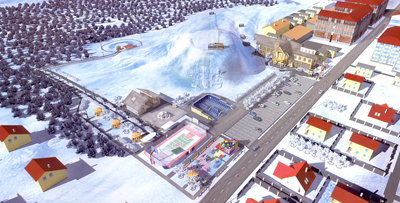 Емкость комплекса – 600 тыс. человек (жители Череповца и Вологды)Позиционирование: В Вологодской области отсутствуют специализированные горнолыжные центры. В настоящее время в Зашекснинском районе города Череповца при населении 45 тыс. человек отсутствуют обустроенные рекреационные зоны.  Инвестиционная привлекательность проекта:высокий спрос на объекты спортивных и рекреационных услуг;близость к потенциальным потребителям;разнообразие ландшафта, наличие природных объектов и склона с перепадом высот 50 м.;наличие в непосредственной близости необходимых объектов инженерной и транспортной инфраструктуры;сформированные земельные участки и оформленные технические условия на подключение к инженерным сетям;наличие положительного экспертного заключения о перспективах развития Комплекса Эффекты от реализации проекта:улучшение имиджа Череповца, повышение туристической привлекательности города;повышение качества жизни горожан; решение за счет инвестора вопросов транспортной инфраструктуры с учетом планов развития района;формирование сбалансированной городской среды;загрузка городского строительного комплекса, создание временных рабочих мест;создание постоянных рабочих мест в новой для городской экономики сфере, диверсификация городской экономики;пополнение городского бюджета за счет налогов от деятельности нового экономического агента Сроки реализации:  2012-2015 гг. Инициатор проекта: ЗАО «АМИНВЕСТ», АНО «Инвестиционное агентство «Череповец».«Историко-этнографический музей «Усадьба Гальских»народной культуры, путем проведения мастер-классов, обучающих кружков, создания условий для реализации творческих возможностей мастеров-ремесленников, предоставление услуги катание на лошадях, овладение основами конного спорта, разработка туристических конных маршрутов.          Все это способствует созданию привлекательного имиджа города,  имеющего хорошие культурно-исторические  традиции, перспективному для развития творческих, предпринимательских возможностей череповчан и гостей города, интересному с точки зрения развития въездного туризма, способствует популяризации и обеспечению доступа граждан к объектам культурного наследия, улучшению качества жизни череповчан через активное вовлечение в историко-культурные процессы современности.    Цели: Сохранение объектов культурного наследия с приданием им современных социальных функций Увеличение объема услуг сферы культуры, предоставляемых жителям и туристам ЧереповцаСоздание системы организационно-массовых мероприятий, культурно-развлекательных услуг  на территории историко-этнографического музеяУвеличение посещаемости историко-этнографического музея «Усадьба Гальских»Разработка программ обучения традиционным русским ремеслам с возможностью приобретения практических навыковПовышение туристской привлекательности муниципального образования «Город Череповец».Возможное участие в софинансировании федеральных структур: Федеральная целевая программа «Культура России 2006 – 2011 гг.», «Культура России 2012 – 2018 гг.»Сроки реализации:  2013-2022 гг. Инициатор проекта: мэрия города Череповца, муниципальное бюджетное учреждение культуры «Череповецкое музейное объединение»,  АНО «Инвестиционное агентство «Череповец».«Развитие туристских маршрутов в исторической части города Череповца»Суть проекта: Центральная историческая часть города должна в рамках проекта постепенно стать пешеходной зоной для отдыха, развлечений и торговли. Предлагается развитие туристских маршрутов в исторической части города и расширение её пределов.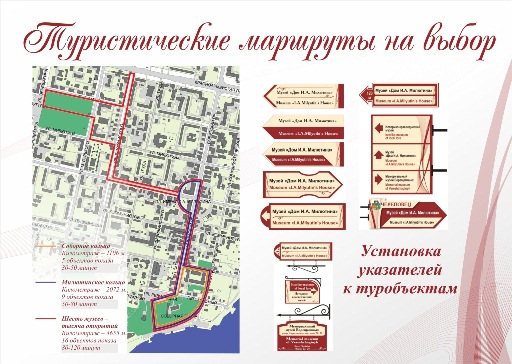 Цель проекта: создание мест массового отдыха населения и условий развития туризма.	В целях улучшения качества и разнообразия туристских услуг предлагается несколько туристических маршрутов на территории исторической части города:  «Череповец – родина Василия Верещагина»«Святыни города Череповца» «Серебряный век»: культурный ренессанс Череповца»«Русский Оксфорд»;«И.А.Милютин: прожектёр, промышленник, просветитель»;«Прогулка по Воскресенскому проспекту», театрализованная; «Салон на Воскресенском», арт-дополнение к экскурсиям. «Литературный Череповец»:«Душа, подобная звезде» (Н.М.Рубцов);«Шексна моя…уют поэзии» (И.Северянин);«Здесь был Саша…»         (А.Башлачёв);«Великие в Череповце…» (Бродский, Батюшков, Северянин, Рубцов, Башлачёв),  комплексные экскурсии.«Салон на Воскресенском», арт-дополнение к экскурсиям, мастер классы в «Ремесленной лавке»  будут способствовать реализация мероприятий и программ по  пропаганде поддержке мастеров народных ремесел;Реализация городского  проекта «Ремесленная палата»Туристские программы:-  «Американский след в истории Череповца» - в рамках  200-летия Российско-Американской дружбы (осмотр выставки Дома-музея Милютина,  рассказывающей о взаимоотношениях  нашего города и США в 19-20 вв., посещение  дома-музея Верещагиных – медиа - выставка электронных копий картин Верещагина, выставлявшихся при жизни художника в Америке, и пр.). В рамках проекта предполагается строительство и благоустройство Набережной, гармонизации архитектурных стилей, организация и проведение ремонтно-реставрационных работ  культурно-исторического наследия города. Это позволит разнообразить и значительно расширить схемы экскурсионных маршрутов, сделать их более привлекательными и разнообразными.Туры выходного дня.«Усадьба – красоты родник»;«Дорогами святых и королей»;«Люди, усадьбы, храмы». «Четыре усадьбы – четыре милых дома», комплексные экскурсии.Сроки реализации:  2013-2015 гг. Инициатор проекта: мэрия города Череповца, муниципальное бюджетное учреждение культуры «Череповецкое музейное объединение».«Территориальное Общественное Самоуправление» (ТОС)Суть проектаТерриториальное Общественное Самоуправление (ТОС) является одной из форм инициативного участия населения в осуществлении местного самоуправления. Через инициативное, самостоятельное территориальное общественное самоуправление граждане имеют возможность под свою ответственность решать свои жизненно важные проблемы, возникающие в процессе проживания на конкретной территории. ТОС - это первичная, наиболее простая, близкая и понятная для населения форма решения местных проблем, затрагивающих и индивидуальные, и коллективные интересы граждан. 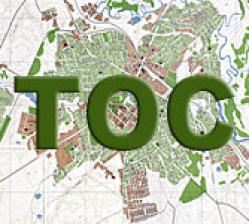 В соответствии с п.1 ст. 27 Федерального Закона Российской Федерации от 06.10.2003 № 131-ФЗ «Об общих принципах организации местного самоуправления в РФ» под территориальным общественным самоуправлением понимается самоорганизация граждан по месту их жительства на части территории поселения для самостоятельного и ответственного осуществления собственных инициатив по вопросам местного значения. Границы территории, на которой осуществляется территориальное общественное самоуправление, устанавливаются представительным органом (Советом депутатов) поселения, по предложению населения, проживающего на данной территории».В рамках проекта предполагается создание ТОС для реализации такого естественного права человека, как право на территориальное общественное самоуправление.Создание ТОС состоит из двух этапов: первый этап – учреждение ТОС (подготовка и проведение учредительной конференции, собрания, схода граждан); второй этап – регистрация ТОС в государственных органах.Деятельность ТОС регулируется Уставом ТОС, решением собраний (конференций) ТОС, решением органов ТОС.Деятельность ТОС направлена на достижение следующих целей:решение социальных и бытовых проблем жителей;повышение жизненного уровня на территории ТОС;защита прав и законных интересов жителей;благоустройство территории ТОС;осуществление права граждан соответствующей территории на участие в местном самоуправлении.Развитая система ТОС свидетельствует о наличии гражданского общества, высокой самоорганизации населения, его способности самостоятельно без помощи государственной власти разрешать повседневные местные проблемы. Цель проекта: ТОС обеспечивает связь между обществом и органами местного самоуправления, а через них и с государством;  действует «снизу вверх», является проводником народной инициативы. ТОС призвано оказывать содействие органам местного самоуправления в решении вопросов местного значения в границах своих территории, беря на себя решение этих вопросов без ущерба для муниципального образования. Инициатор проекта: органы местного самоуправления города ЧереповцаСроки реализации проекта: 2013 – 2015 гг. «Развитие ситуационного центра»Суть проекта 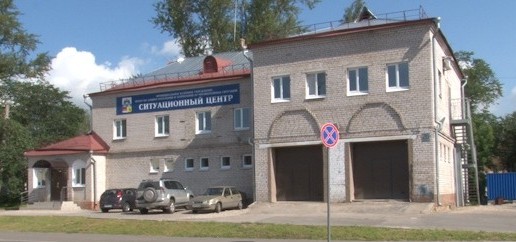 В 2011 году в городе Череповце в рамках реализации комплексной системы природно-техногенной безопасности населения был открыт ситуационный центр.Основными целями его создания являются:- организация комплекса мер, обеспечивающих сокращение времени реагирования и улучшения взаимодействия между экстренными, оперативными и дежурно-диспетчерскими службами;- организация удобного обращения к экстренным оперативным службам по технологии «одного окна»;Структура ситуационного центра:единая дежурно-диспетчерская служба;отдел мониторинга и прогнозирования.Деятельность центра заключается в осуществлении следующих мероприятий:- реализация программы действий по локализации техногенных аварий и природных катаклизмов;прием звонков от населения;информирование населения об угрозах ЧС;- мониторинг техногенных аварий, контроль безопасности на инженерных коммуникациях объектов жизнеобеспечения населения, контроль безопасности на транспорте, мониторинг на потенциально опасных объектах, подсистема мониторинга окружающей среды, химического контроля, - информационное взаимодействие органов управления всех уровней для предотвращения чрезвычайных ситуаций.Дальнейшее развитие ситуационного центра позволит: - информировать население об угрозах чрезвычайных ситуаций посредством через СМИ;- обеспечивать контроль за безопасностью на объектах энергетики;- обеспечивать введение номера вызова экстренных служб «112», единого по всей стране;- производить сбор информации с автоматизированных систем контроля аварийных выбросов активных химических опасных веществ на потенциально опасных объектах;- проводить мониторинг прогнозирования ЧС, мониторинг химически опасных предприятий и мониторинг мест с массовым пребыванием населения;- создать пост сбора информации с автоматизированных систем контроля инженерных сооружений, объектов жизнеобеспечения населения города по мере установки на объектах ЖКХ систем мониторинга зданий и сооружений. Цель проекта:  Повышение эффективности и качества управленческих решений руководством города при возникновении чрезвычайной ситуации и обеспечение пожарной безопасности города Череповца.Инициаторы проекта: Министерство Российской Федерации по делам гражданской обороны, чрезвычайным ситуациям и ликвидации последствий стихийных бедствий, Правительство Вологодской области, ГУ МЧС России по Вологодской области, мэрия города Череповца.Сроки реализации проекта: 2013 – 2015 гг.«iCity – Современные информационные технологии»Суть проекта: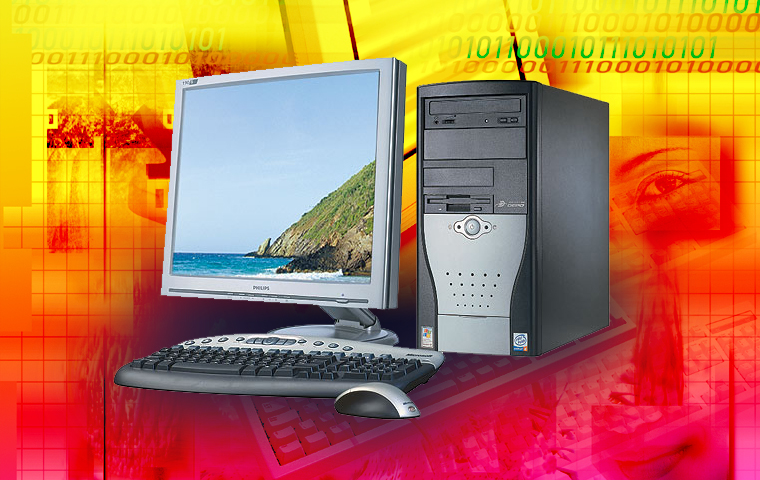 Создание в г. Череповце условий, обеспечивающих интенсивное развитие и широкое внедрение информационных технологий во все сферы деятельности города.Цель проекта: Создание в городе среды и инфраструктуры, обеспечивающих к 2022 году вхождение Череповца в число 10 наиболее передовых городов в области развития и использования современных информационных технологий, а также базиса для построения инновационной экономики и информационного общества.Достижение поставленных целей предполагается с помощью следующих основных проектов:создание муниципальной  информационно-навигационной системы;перевод муниципальных услуг в электронный формат;создание и развитие сервисов на основе информационных и коммуникационных технологий в сферах культуры, образования и здравоохранения;развитие системы видеонаблюдения «Безопасный город»;создание единого портала библиотечной литературы;внедрение в образовательных учреждениях города общешкольной системы для учета успеваемости учащихся; создание информационного портала ЖКХ;создание информационной системы «Общественный городской транспорт»;автоматизация процессов лечебно-профилактических учреждений города;создание городского расчётно-кассового центра;создание городской автоматизированной системы учета энергоресурсов;создание системы управления транспортными потоками;создание многоуровневой (школа-колледж-ВУЗ) системы подготовки ИТ-специалистов;развитие ИТ-технопарка с целью создания новых предприятий в сфере ИТ.Возможное участие в софинансировании: Государственная программа Российской Федерации «Информационное общество (2011-2020 годы)»;УМВД России по г. Череповцу;Коммерческие инвесторы;Правительство Вологодской области.Инициаторы проекта: Мэрия города Череповца.Сроки реализации проекта: 2012-2022 гг. «Строительство мостового перехода через р. Шексну в створе ул. Архангельской»Суть проектаСтроительство мостового перехода через р.Шексну в створе ул. Архангельской является ключевым проектом масштабной городской инвестиционной программы социально-экономического развития. 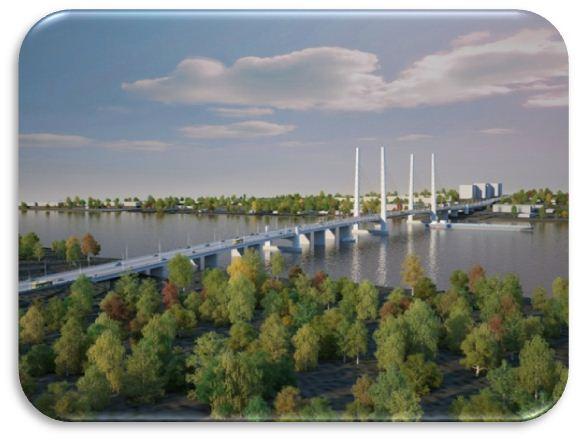 В настоящее время на территории г Череповца существует единственный мост через р.Шексну - Октябрьский мост, построенный в 1978 году. Октябрьский мост имеет важное стратегическое значение для жизни города: обеспечивает связь Зашекснинского района (левобережная часть), с основной частью города (правобережная часть), в которой сконцентрировано почти 73% рабочих мест Череповца, в том числе ОАО ЧерМК «Северсталь» и ОАО «ФосАгро-Череповец»; соединяет федеральную трассу, проходящую через г. Ярославль, с федеральной автодорогой Вологда - Новая Ладога. Однако в настоящее время пропускная способность Октябрьского моста из-за постоянно увеличивающегося транспортного потока не соответствует нормативным требованиям и не обеспечивает в достаточной мере безопасность движения. В 2012 году уровень загрузки движением транспорта существующего моста составил 122 %. В перспективе площадками нового строительства планируются территории Зашекснинского и Заягорбского районов. Первый этап комплексной программы развития территорий города - строительство жилого микрорайона ОАО «ФосАгро» в Заягорбском районе города, вблизи проектируемого мостового перехода на территории площадью  (общая площадь вводимого жилья - 291 930 кв.м. или 2 131 квартир для 4 385 человек).Краткие технические характеристики планируемого к строительству мостового перехода: конструкция: двухпилонный вантовый; полная длина - , ширина - ; организация движения - по три полосы в каждом направлении; площадь мостового перехода - .Цели проекта: обеспечение производственной и мобилизационной безопасности непрерывных производств стратегически важных для государства предприятий металлургии и химической промышленности (ОАО «Северсталь», ОАО «ФосАгро»);повышение качества жизни, уровня безопасности и защиты населения от чрезвычайных ситуаций природного и техногенного характера;обеспечение сбалансированного развития транспортно-дорожной сети с закольцовкой транспортных магистралей, создания единой устойчивой магистральной сети города.Инициаторы проекта: Правительство Вологодской области, мэрия города Череповца.Возможное участие в софинансировании: Федеральная адресная инвестиционная программа.Сроки реализации проекта: 2016-2020 годы. «Строительство комплекса по глубокой сортировке и переработке отходов»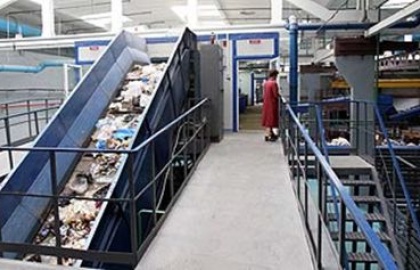 Суть проектаПроблема  переработки бытового мусора для Череповца является актуальной в современных условиях. Существующий в Новых Углах полигон для твердых бытовых отходов практически исчерпал свои ресурсы. В качестве решения проблемы предлагается  изменение технологии складирования мусора.  Сортировка мусора на первом этапе: отделение от прочего ценных фракций отходов, таких как бумага, картон, железо, стекло. Главная задача - мусора, который подлежит захоронению, должно оставаться как можно меньше.     По предварительным расчетам, окончательному захоронению должно подлежать только 15—20% от общего объема собираемых отходов. «Коммерческий» мусор, как показывает практика, составляет около половины объема ТБО. Остальное прессуется в специальные брикеты и может быть использовано в качестве топлива в химической промышленности и металлургии.     	Социальная значимость предложения:- создание современных экологически безопасных производств;- улучшение экологической обстановки за счет использования высокотехнологического импортного оборудования в производстве, использование современных  систем фильтрации, дымо-уловителей;- создание новых рабочих мест;- пополнение налоговых поступлений в бюджет. Комплекс  по переработке отходов включает  в себя:	- мусоросжигательный завод, 	- станции  сортировки, пакетирования и магнитной сепарации.Общая площадь участка для строительство завода - 3,26 га. Есть возможность расширения территории.	Цель проекта: обеспечить глубокую переработку твердых бытовых отходов, снизить экологическую нагрузку на природную систему.Инициатор проекта: мэрия города, АНО «Инвестиционное агентство «Череповец».Сроки реализации проекта: 2015 – 2016 гг. «Реконструкция городских пляжей»Суть проекта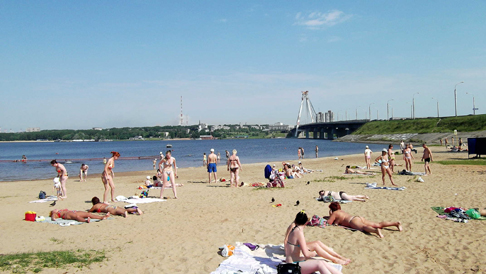 В настоящее время состояние территории городских пляжей не соответствует ожидания горожан, установленным требованиям контролирующих органов. Основная цель проекта — благоустройство территорий городских пляжей и развитие инфраструктуры отдыха: прокат инвентаря, в том числе спортивного, открыть цивилизованные кафе, проведение культурно – массовых мероприятий, в том числе фестивального уровня, а также привить горожанам культуру отдыха на пляжных территориях.     	Сейчас в городе функционируют 4 муниципальных пляжа —зареченский (двойной — между улицами Архангельской и Первомайской), строительный (по ул. М. Горького к реке), ломоносовский (в районе лыжной базы у Октябрьского моста) и зашекснинский.    	В настоящее время подготовлены технические задания на реконструкцию пляжей, с учетом их тематической направленности. Реализация проекта планируется с участием частного капитала. В обязанности инвестора войдут оборудование, благоустройство, пляжей, а также организация культурного досуга горожан.Цели проекта: повышение комфортности среды проживания горожан, создание мест массового отдыха населения, благоустройство пляжей города. Инициатор проекта: мэрия города Череповца , АНО «Инвестиционное агентство «Череповец»..Сроки реализации: 2014 - 2016 гг. «Центральная городская Набережная»          Суть проекта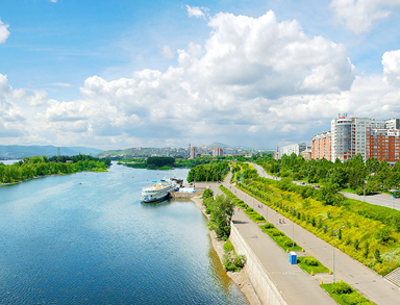 	Комплексное развитие береговой зоны центрального района города через формирование объектов общественной и коммерческой инфраструктуры, рекреационных зон и ярких архитектурных акцентов.Набережная является излюбленным местом для встреч и отдыха. Благоустроенная набережная – визитная карточка культурного города.	Набережную планируется реконструировать в пять этапов. Первый это участок от Ягорбского моста до станции слива подсланиевых вод. Здесь будет освещенная благоустроенная Набережная с зонами отдыха, второй этап передача земельного участка из федеральной собственности в муниципальную для того, чтобы продолжить Набережную до Соборной горки. Проектирование и  строительство - 2013 г. Этапы 3, 4 и 5 — участок от Соборной горки до Октябрьского моста - пешеходная зона. Проект будет составлен в 2013 году, строительство запланировано на  2014 год.Объектами частных инвестиций будут выступать:  тематический ресторан, временные  объекты  услуг,  прокат  инвентаря, общественный центр «Маяк», торгово-офисный центр, речной вокзал, центр обслуживания туристов, спортивный центр, спа-центр, кафе, бары, магазины, гостиница. Цели проекта: повышение качества городской среды, формирование зоны туристической привлекательности, улучшение бытового обслуживания отдыхающих, повышение эффективности транспортной системы. Инициатор проекта: мэрия города Череповца,  АНО «Инвестиционное агентство «Череповец».Сроки реализации проекта: 2011-г.«Реконструкция парка культуры и отдыха  «Соляной сад»»Суть проекта 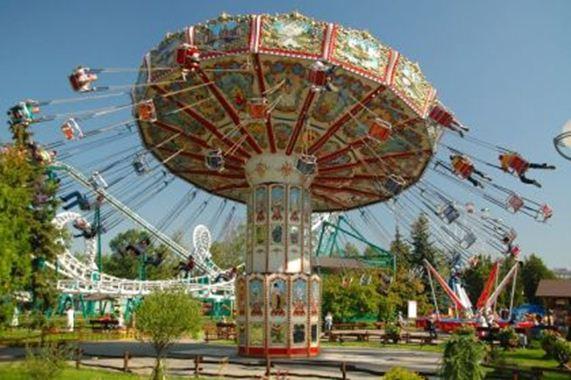 Парку Культуры и отдыха уже более ста лет. Его общая площадь — 8,5 гектаров. Сейчас здесь растут около 1600 деревьев и кустарников, есть и редкие растения, в том числе и те, что были посажены во времена Ивана Милютина. Парк - традиционное место отдыха жителей города. Проектом предполагается поэтапная полная реконструкция городского парка «Соляной сад». Первый этап — строительство дренажной системы, которая не была предусмотрена при возведении парка. Кроме того предстоит вырубить больные и старые деревья. В будущем здесь появится парковка на 300 мест, а весь парк разобьют на несколько секторов. К примеру, будет зона тихого отдыха, зона аттракционов, появится и спортивный сектор.  Цели проекта: повышение комфортности среды проживания горожан, создание мест массового отдыха населения и условий для развития туризма.Инициатор проекта: мэрия города Череповца.Сроки реализации проекта: 2015 – 2020 гг.«Комплексное развитие южного въезда в город»Суть проекта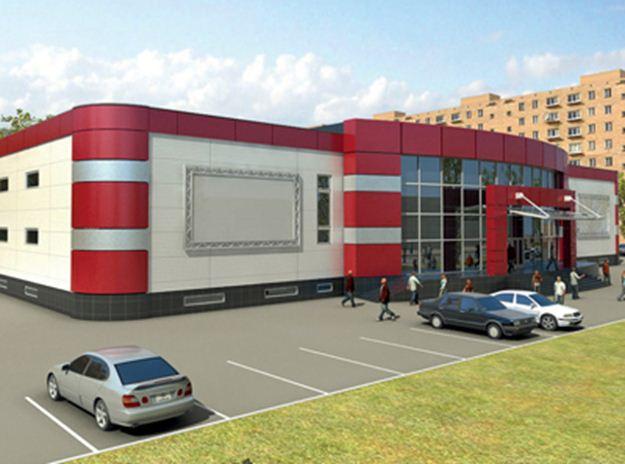 Южный въезд в город с ул. Рыбинская имеет потенциал территориального развития. Проектом предусматривается комплексное развитие территории: строительство обрабатывающего производства и логистики: объекты общественного назначения, объекты  торговли: продуктовый ритейл, товары для дома и ремонта, складская логистика, предприятия  легкой, обрабатывающей и пищевой промышленности. Цели проекта:  развитие сфер производства и логистики; реализация генерального плана развития города; оформление въездного комплекса, создание новых рабочих мест. Количество создаваемых рабочих мест: 500 человек. Инициатор проекта: мэрия города, АНО «Инвестиционное агентство «Череповец». Сроки реализации проекта: с 2015 г.«Комплексное развитие северного въезда в город»Суть проекта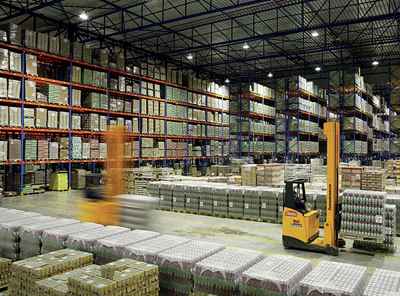 Комплексное развитие обрабатывающего производства и логистики в северной части города.Возможные направления развития: I зона - 9 га: торговое направление  – продуктовый ритейл, товары для дома и ремонта. Предусматривает качественные архитектурные  решения.II зона - 15 га: складская логистика.III зона - 14  га: предприятия  легкой, обрабатывающей и пищевой промышленности.Цели проекта: развитие сфер производства и логистики, реализация генерального плана развития города, оформление въездного комплекса.Количество создаваемых рабочих мест: 300 человек.Инициатор проекта: мэрия города, АНО «Инвестиционное агентство «Череповец». Сроки реализации проекта: с 2014 г. «Комплексное развитие северной промышленной площадки г. Череповца»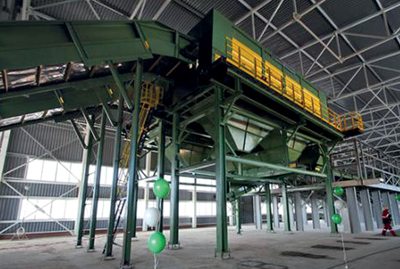 Суть проекта Комплексное развитие промышленной территории северной промзоны через создание нового промышленного кластера, использующего преимущества размещения внутри крупной промышленной агломерации.Возможные направления развития: производство  строительных  материалов, в т.ч. металлоконструкций, цемента, сухих строительных смесей, гипса, производство полимеров, производство синтетических волокон, производство ферросплавов, литых заготовок, порошковая металлургия, комплекс по переработке твердых бытовых отходов.Цели проекта: развитие сфер производства и логистики, создание новых рабочих мест, инфраструктурная обеспеченность, кадровый потенциал.Количество создаваемых рабочих мест: 1000 человек.Инициатор проекта: мэрия города, АНО «Инвестиционное агентство «Череповец». Сроки реализации проекта: с 2016 г.НаименованиепоказателяЗначение показателяЗначение показателяЗначение показателяНаименованиепоказателя2003(факт)2008(факт)2011(факт)Количество судозаходов в г. Череповец573659Количество туристов, прибывающих водным транспортом820056346146Количество посетителей гостиниц в год (по данным 8 гостиниц)9971(2005 год)1594017905Наименование2003факт2008факт2011фактуточненный план 2012Доходы, в т.ч.2821,06502,87212,06 917,0налоговые и неналоговые2396,03563,04132,43029,3безвозмездные поступления302,83003,33079,63887,7Расходы2724,36784,27091,57 217,0200320042005200620072008200920102011 Площадь приватизированных земельных участков, тыс.кв. м5228,7520,7 956,8 1 207,61 262 805 490,3342,9442,3Объем приватизированного муниципального имущества, кв. м2 2365492 71722 85210 4427 33712 0813 49126640Объем муниципального имущества, переданного в аренду бизнесу, кв. м10094011202310669584 52268 0053960119144152251850820032004200520062007200820092010трамвайного11,711,711,722,9525,925,925,925,9автобусного во внутри-городском сообщении345,0293,5425,4362,0390,0390,0390,0390,0200320042005200620072008200920102011Коэффициент преступности на 10 тыс. населения, в т.ч. по видам:273,6348,1352,9311,0287,0252,3242,2230,8250200320042005200620072008200920102011Оценка безопасности проживания в городе, всегон/дн/дн/д45,847,744,647,646,646,3200320042005200620072008200920102011Совершено преступлений всего,в том числе:54433838737443534923220525120032004200520062007200820092010201154677586103143165198241Наименование показателяСрок исполненияЦелевое значениеО долгосрочной государственной экономической политикеО долгосрочной государственной экономической политикеО долгосрочной государственной экономической политикеО долгосрочной государственной экономической политике1Создание и модернизация высокопроизводительных рабочих мест2020 г.25 млн.2Объем инвестиций к внутреннему валовому продукту2018 г.27%3Увеличение доли продукции высокотехнологичных и наукоемких отраслей экономики в валовом внутреннем продукте (к 2011 г.)2018 г.в 1,3 раза4Увеличение производительности труда (к 2011 г.)2018 г.в 1,5 раза5Позиция РФ в рейтинге Всемирного банка по условиям ведения бизнеса2018 г.20О мерах по обеспечению граждан РФ доступным и комфортным жильем и повышению качества жилищно-коммунальных услугО мерах по обеспечению граждан РФ доступным и комфортным жильем и повышению качества жилищно-коммунальных услугО мерах по обеспечению граждан РФ доступным и комфортным жильем и повышению качества жилищно-коммунальных услугО мерах по обеспечению граждан РФ доступным и комфортным жильем и повышению качества жилищно-коммунальных услуг1Доля заемных средств в общем объеме капитальных вложений в системы теплоснабжения, водоснабжения, водоотведения и очистки сточных вод2017 г.30%2Превышение среднего уровня процентной ставки по ипотечному жилищному кредиту (в рублях) по отношению к индексу потребительских цен2018 г.2,2 п.п.3Количество выдаваемых ипотечных жилищных кредитов2018 г.815 тыс/год4Возможность улучшения жилищных условий2018 г.Не реже 1 раза в 15 лет5Стоимость 1 кв.м. жилья2018 г.- 20%6Обеспечение жильем семей, желающих улучшить свои жилищные условия2020 г.60%О мерах по реализации демографической политикиО мерах по реализации демографической политикиО мерах по реализации демографической политикиО мерах по реализации демографической политики1Суммарный коэффициент рождаемости2018 г.1,7532Ожидаемая продолжительность жизни2018 г.74О мерах по реализации государственной политики в области образования и наукиО мерах по реализации государственной политики в области образования и наукиО мерах по реализации государственной политики в области образования и наукиО мерах по реализации государственной политики в области образования и науки1Доступность дошкольного образования для детей от 3 до 7 лет2016 г.100%2Доля занятого населения в возрасте от 25 до 65 лет, прошедшего повышение квалификации и (или) профессиональную подготовку, в общей численности занятого в области экономики населения этой возрастной группы2015 г.37%3Число детей в возрасте от 5 до 18 лет, обучающихся по дополнительным образовательным программам, в общей численности детей этого возраста2020 г.70-75%4Доля образовательных учреждений среднего профессионального образования и образовательных учреждений высшего профессионального образования, здания которых приспособлены для обучения лиц с ограниченными возможностями здоровья2020 г.25%О совершенствовании государственной политики в сфере здравоохраненияО совершенствовании государственной политики в сфере здравоохраненияО совершенствовании государственной политики в сфере здравоохраненияО совершенствовании государственной политики в сфере здравоохранения1Смертность от болезней системы кровообращения (случаев на 100 тыс. населения)2018 г.649,4 2Смертность от новообразований (случаев на 100 тыс.населения)2018 г.192,8 3Смертность от туберкулеза (случаев на 100 тыс.населения)2018 г.192,8 4Смертность от дорожно-транспортных происшествий (случаев на 100 тыс.населения)2018 г.10,6 5Младенческая смертность (чел. на 1 тыс. живорожденных)2018 г.7,5О мероприятиях по реализации государственной социальной политикиО мероприятиях по реализации государственной социальной политикиО мероприятиях по реализации государственной социальной политикиО мероприятиях по реализации государственной социальной политики1Увеличение размера реальной заработной платы2018 г.в 1,5 раза2Средняя зарплата педагогических работников дошкольных образовательных учреждений2013 г.Средняя в сфере общего образования в регионе3Средняя зарплата преподавателей и мастеров производственного обучения образовательных учреждений начального и среднего профессионального образования, работников учреждений культуры2018 г.Средняя по региону4Средняя зарплата врачей, преподавателей образовательных учреждений высшего профессионального образования и научных сотрудников2018 г.200% от средней по региону5Доля высококвалифицированных работников от числа квалифицированных  работников2020 г.30%6Создание специальных рабочих мест для инвалидов (ежегодно)2015 г.142007Средняя зарплата социальных работников, младшего и среднего медицинского персонала2018 г.Средняя по региону8Средняя зарплата работников медицинских организаций, имеющих высшее образование2018 г.200% от средней по региону9Количество виртуальных музеев2018 г.2710Увеличение количества выставочных проектов2018 г.в 2 раза11Количество государственных стипендий для выдающихся деятелей культуры и искусства и молодых талантливых авторов2015 г.4 00012Доля детей, привлекаемых к участию в творческих мероприятиях, от общего числа детей2018 г.8%Об основных направлениях совершенствования системы государственного управленияОб основных направлениях совершенствования системы государственного управленияОб основных направлениях совершенствования системы государственного управленияОб основных направлениях совершенствования системы государственного управления1Уровень удовлетворенности граждан качеством предоставления государственных и муниципальных услуг2018 г.90%2Доля граждан, имеющих доступ к получению государственных и муниципальных услуг по принципу «одного окна»2015 г.90%3Доля граждан, использующих механизм получения государственных и муниципальных услуг в электронной форме2018 г.70%4Среднее число обращений представителей бизнес-сообщества в орган гос.власти (ОМСУ) для получения одной гос.(муниципальной) услуги, связанной со сферой предпринимательской деятельности2014 г.25Время ожидания в очереди при обращении заявителя в орган гос.власти (ОМСУ) для получения гос.(муниципальных) услуг2014 г.15 мин.№Наименование показателя201120122013201420152016201720221.Индекс качества жизни 0,520,540,550,560,570,580,60,72.Оценка горожанами степени комфортности проживания в городе6060606161626265№Наименование показателя20112012201320142015201620172022Отношение денежных доходов населения к прожиточному минимуму2,252,262,262,262,262,262,262,26Доля населения с денежными доходами ниже прожиточного минимума, %14,8513,8413,8413,4012,6312,6312,6312,63Уровень официально зарегистрированной безработицы, %1,361,31,31,21,21,21,21,15Доля выпускников выбравших ЕГЭ и ГИА по техническим специальностям, %62,2%ЕГЭ12,8%ГИА64,9%ЕГЭ0%ГИА65%ЕГЭ11,3%ГИА66%ЕГЭ12%ГИА67%ЕГЭ13%ГИА68%ЕГЭ14%ГИА69%ЕГЭ15%ГИА70%ЕГЭ16%ГИАОжидаемая продолжительность жизни, лет68,568,969,169,570,071,072,074,0Число умерших детей в возрасте до 1 года на 1000 живорожденных, чел.5,86,05,85,55,55,35,14,5Смертность в трудоспособном возрасте на 100 тыс.населения, чел560,8507,5500,0500,0450,0450,0450,0400,0Число зарегистрированных преступлений на 100 тыс.чел. населения, ед.24942271226622612255225022452242Доля многоквартирных домов, имеющих советы дома или ТСЖ, %20,235,9455260687685Оценка горожанами возможности самореализации в городе, балл48,150515253545560Оценка горожанами доверия к муниципальной власти, балл32,733,035,037,038,039,040,045,0№Наименование показателя20112012201320142015201620172022Общая площадь жилых помещений в среднем на 1 жителя, кв.м./чел23,323,5323,3723,5623,8124,0724,325,86Удельный вес ветхого и аварийного жилищного фонда в общей площади жилищного фонда, %00000000Удельный вес общей жилой площади, оборудованной водопроводом, %99,399,499,499,599,599,699,699,7Объем бюджетных инвестиций в развитие городской инженерной инфраструктуры, млн. руб.26,223,866,093,1298,4425,9376,9133,7Объем инвестиций, осуществляющихся с использованием механизмов ГЧП млн. руб.-261,7291,7311,7235,0300,0300,0300,0Индекс загрязнения атмосферы 9,99,6≤9,6≤9≤9≤9≤9≤7Эксплуатационная скорость  общественного транспорта, с учетом остановок, км/час.16,916,817,417,417,417,417,417,7Интегральный коэффициент развития информационных технологий города0,080,210,320,430,510,590,671,00№Наименование показателя20112012201320142015201620172022Количество новых рабочих мест (накопит.)500150025004000600015000Ср. душевой объем инвестиций в основной капитал всего, тыс. руб. /чел (крупные и средние)64,6785,1109,2134,9141,5135,7130,272,2Ср. душевой объем инвестиций в основной капитал вне базовых секторов экономики, тыс. руб. /чел (крупные и средние)11,1213,7015,3415,6916,3517,2518,2822,31Коэффициент миграционного прироста (разница между числом прибывших и убывших на 10 тыс.населения)56,2931,7431,6531,5331,4231,3131,2331,04Доля среднесписочной численности работающих вне базовых секторов экономики, % 7576777778797979Доля налоговых поступлений от субъектов МСП  в налоговых доходах бюджета города, %23,925,126,027,228,529,931,334,7Бюджетообеспеченность на 1 чел. (в ценах 2012 г)  тыс. руб./чел22,5423,0818,4119,020,021,022,025,0Объем платных услуг на душу населения, тыс.руб.48,2852,6558,7865,4773,2481,5790,28144,35Оборот розничной торговли в расчете на одного жителя, тыс. руб./чел.97,9105,2115,5125,3136,2148,0160,8243,7Оценка бизнесом  условий получения кредита 46,746474849505055Рейтинг инвестиционной привлекательности города по методике РБК, место6055524845424030Направление финансированияСумма на 2013 год, тыс. руб.ОБЩЕГОСУДАРСТВЕННЫЕ ВОПРОСЫ1 595,0Другие общегосударственные вопросы1 595,0Долгосрочные городские целевые программы1 595,0"Экология города" на 2009-2015 годы135,0"Здоровый город" на 2009-2015 годы1 460,0НАЦИОНАЛЬНАЯ БЕЗОПАСНОСТЬ И ПРАВООХРАНИТЕЛЬНАЯ  ДЕЯТЕЛЬНОСТЬ1 422,0Защита населения и территории от чрезвычайных ситуаций природного и техногенного характера, гражданская оборона1 422,0Основные средства590,0Основные средства для МКУ "Центр по защите населения и территорий от чрезвычайных ситуаций"590,0Долгосрочные городские целевые программы832,0"Здоровый город" на 2009-2015 годы282,0"Противопожарные мероприятия в городе Череповце" на 2012-2014 годы550,0НАЦИОНАЛЬНАЯ ЭКОНОМИКА78 261,9Дорожное хозяйство (дорожные фонды)43 767,9Бюджетные инвестиции в объекты капитального строительства23 557,4Мостовой переход через р.Шексну в створе ул.Архангельской5 000,0Транспортная развязка Октябрьский мост-ул.Раахе2 900,0Перекресток Октябрьский пр. - ул. Матуринская - ул. Раахе8 657,4Светофорный объект около здания Северное шоссе, 152 000,0Установка камер видеонаблюдения5 000,0Капитальный ремонт объектов20 000,0Мостовой переход в створе ул. Архангельская через реку Ягорбу (Северный мост)20 000,0Долгосрочные городские целевые программы10,5"Безбарьерная среда" на 2011-2014 годы10,5Субсидии и субвенции из бюджетов вышестоящего уровня200,0Субсидии на реализацию долгосрочной целевой программы "Безбарьерная среда" на 2010-2014 годы200,0Связь и информатика2 719,0Основные средства1 900,0Компьютеры, оргтехника и прочие основные средства для органов мэрии города1 260,0Компьютеры, оргтехника и прочие основные средства для МБУ "Центр муниципальных информационных ресурсов и технологий"640,0Бюджетные инвестиции в объекты капитального строительства819,0Кабельная трасса от ТП 903 до здания МБУ "Центр муниципальных информационнных ресурсов и технологий" 819,0Другие вопросы в области национальной экономики31 775,0Долгосрочные городские целевые программы12 375,0"Развитие инвестиционного потенциала города Череповца" на 2010 - 2015 годы12 375,0Прочие капитальные расходы19 400,0Проект корректировки красных линий города255,0Разработка проекта транспортной схемы города4 470,0Проект планировки территории в Зашекснинском районе (восточная часть) в частях: архитектрно-планировочной и  инженерной инфраструктуры3 600,0Проект планировки под малоэтажное строительство для многодетных семей (127, 128 мкр.)3 800,0Проект планировки набережной от Ягорбского моста до Октябрьского моста с разработкой рабочей документации и изготовления макета (1 этап работ)1 800,0Проект планировки территории Восточной части Заягорбского района под многоэтажную жилую застройку (26 мкр.)4 300,0Разработка архитектурно-градостроительной концепции усадьбы Гальских445,0Проект схемы озеленения Зашекснинского района с проектированием скверов и бульваров500,0Схема внутриквартальных проездов (105, 106 мкр.)135,0Схема размещения отдельно стоящих рекламных конструкций95,0ЖИЛИЩНО-КОММУНАЛЬНОЕ ХОЗЯЙСТВО109 435,4Жилищное хозяйство6 538,8Капитальный ремонт объектов6 538,8Снос домов аварийных и признанных непригодными для проживания      1 000,0Капитальный ремонт многоквартирных домов, доля муниципалитета при 100 % оплате за счет средств собственников5 538,8Коммунальное хозяйство44 915,2Бюджетные инвестиции в объекты капитального строительства44 915,2Магистральные сети для застройки восточной части Заягорбского района  2 500,0Магистральные сети для застройки восточной части Зашекснинского района 42 415,2Благоустройство57 981,4Бюджетные инвестиции в объекты капитального строительства25 300,0Наружные сети и благоустройство аквапарка20 000,0Сети наружного освещения проезда между домами № 62 и № 66 по проспекту Победы300,0Набережная от моста через р.Ягорбу по пр.Победы до Октябрьского моста5 000,0Ведомственные целевые программы32 681,4 "Благоустройство и повышение внешней привлекательности города" на 2012-2014 годы32 681,4ОХРАНА ОКРУЖАЮЩЕЙ СРЕДЫ5 305,0Другие вопросы в области охраны окружающей среды5 305,0Долгосрочные городские целевые программы5 305,0"Экология города" на 2009-2015 годы5 305,0ОБРАЗОВАНИЕ245 865,8Дошкольное образование21 289,4Капитальный ремонт объектов21 289,4МБДОУ "Детский сад № 7" (ул. Ленина, 171)2 688,1МБДОУ "Детский сад № 11" (ул. Б.Доменщиков, 38)107,1МБДОУ "Детский сад  компенсирующего вида вида № 66" (ул. К. Маркса, 74б)107,1МБДОУ "Детский сад общеразвивающего вида № 67" (пр.Октябрьский, 46)2 528,6МБДОУ "Детский сад общеразвивающего вида № 73" (ул. Ломоносова, 14а)107,1МБДОУ "Детский сад  общеразвивающего вида № 94" (ул. Парковая, 12а)2 302,7МБДОУ "Детский сад  общеразвивающего вида № 103" (Советский пр., 121)2 248,5МБДОУ "Центр развития  ребенка-детский сад № 111" (ул. Тимохина, 6)3 075,9МБДОУ "Детский сад общеобразовательного вида № 115" (ул. Олимпийская, 17)4 498,2МБДОУ "Детский сад общеразвивающего вида №119" (ул. Олимпийская, 35) 3 626,1Общее образование37 710,6Капитальный ремонт объектов37 710,6МБОУ "Средняя общеобразовательная школа  № 32" (ул. Ленинградская, 14)4 605,3МБОУ ДОД "Детско-юношеская спортивная школа № 11"(ул.Жукова, 2)5 623,4МБОУ "Средняя общеобразовательная школа  № 15" (ул. Гагарина, 41)3 756,2МБОУ "Средняя общеобразовательная школа  № 8" (ул. Матуринская, 58)6 257,1МБОУ "Средняя общеобразовательная школа  № 13" (ул. Пионерская, 11)5 890,5МБОУ "Средняя общеобразовательная школа  № 14" (ул. Городецкая, 20)6 764,4МБОУ "Средняя общеобразовательная школа  № 21 с углубленным изучением отдельных предметов" (пр.Строителей, 11)4 813,7Молодежная политика и оздоровление детей5 837,1Долгосрочные городские целевые программы814,5"Здоровый город" на 2009-2015 годы630,0"Развитие системы отдыха детей, их оздоровления и занятости в городе Череповце на 2012 - 2015 годы"184,5Субсидии и субвенции из бюджетов вышестоящего уровня5 022,6Субсидии бюджетам муниципальных образований на сохранение и развитие сети загородных оздоровительных лагерей в рамках реализации долгосрочной целевой программы "Развитие системы отдыха детей, их оздоровления и занятости в Вологодской области на 2009 - 2015 годы"5 022,6Другие вопросы в области образования181 028,7Бюджетные инвестиции в объекты капитального строительства100 408,4   МБДОУ "Детский сад №6" (Северное шоссе, 25). Строительство прогулочных веранд107,1   МБДОУ "Детский сад общеразвивающего вида № 13" (ул. Олимпийская, 47). Устройство прогулочных веранд  107,1   МБДОУ "Детский сад общеразвивающего вида № 27" (ул.Беляева, 22). Строительство прогулочных веранд107,1   МБДОУ "Детский сад компенсирующего вида № 38" (ул.Архангельская, 56). Строительство прогулочных веранд107,1   Ограждение территорий школ №№ 5,9,1110 000,0   МБДОУ "Центр развития ребёнка - детский сад № 124" (Советский пр., 54а). Устройство сплошного кирпичного ограждения вдоль улицы Ленина100,0   Детский сад № 35 на 330 мест в 105 мкр.89 880,0Субсидии и субвенции из бюджетов вышестоящего уровня26 713,3   Детский сад №35 на 330 мест в 105 мкр. (субсидии на капитальное строительство в рамках реализации долгосрочной целевой программы "Реконструкция и строительство детских садов на территории Вологодской области" на 2012-2020 годы)26 713,3Долгосрочные городские целевые программы14 316,8   "Экология города" на 2009-2015 годы717,1   "Здоровый город" на 2009-2015 годы1 774,7   "Безбарьерная среда" на 2011-2014 годы177,0   "Энергетическое обследование и выполнение мероприятий по энергосбережению по результатам его проведения в бюджетных организациях города Череповца" на 2012-2014 годы6 820,0   "Противопожарные мероприятия в городе Череповце" на 2012-2014 годы4 828,0Ведомственные целевые программы39 590,2   "Одаренные дети" на 2011-2013 годы1 772,8   "Укрепление материально-технической базы образовательных учреждений города и обеспечение их безопасности" на 2012-2014 годы32 252,2   "Спортивный город" на 2012-2014 годы5 565,2КУЛЬТУРА И КИНЕМАТОГРАФИЯ19 613,3Другие вопросы в области культуры, кинематографии19 613,3Долгосрочные городские целевые программы8 902,6   "Экология города" на 2009-2015 годы50,0   "Здоровый город" на 2009-2015 годы314,0   "Безбарьерная среда" на 2011-2014 годы95,1   "Энергетическое обследование и выполнение мероприятий по энергосбережению по результатам его проведения в бюджетных организациях города Череповца" на 2012-2014 годы2 580,0   "Противопожарные мероприятия в городе Череповце" на 2012-2014 годы5 863,5Ведомственные целевые программы10 710,7   "Отрасль "Культура города Череповца" (2012-2014 годы)10 710,7СОЦИАЛЬНАЯ ПОЛИТИКА39 022,0Социальное обеспечение населения38 391,1Долгосрочные городские целевые программы3 134,7   "Обеспечение жильем молодых семей" на 2011-2015 годы3 134,7Субсидии и субвенции из бюджетов вышестоящего уровня35 256,4   Субсидии на реализацию долгосрочной целевой программы "Обеспечение жильем молодых семей в Вологодской области на 2012-2015 годы" 2 842,9   Субвенции на осуществление полномочий по  обеспечению жильем отдельных категорий граждан, установленных Федеральным законом от 12 января 1995 года № 5-ФЗ "О ветеранах", в соответствии с Указом Президента Российской Федерации от 7 мая 2008 года № 714 "Об обеспечении жильем ветеранов Великой Отечественной войны 1941 - 1945 годов"23 580,0   Субвенции на осуществление полномочий по обеспечению жильем отдельных категорий граждан, установленных  федеральными законами от 12 января 1995 года № 5-ФЗ "О ветеранах" и от 24 ноября 1995 года № 181-ФЗ "О социальной защите инвалидов в Российской Федерации"8 833,5Другие вопросы в области социальной политики630,9Долгосрочные городские целевые программы478,1   "Здоровый город" на 2009-2015 годы470,0   "Безбарьерная среда" на 2011-2014 годы8,1Субсидии и субвенции из бюджетов вышестоящего уровня152,8   Субсидии на реализацию долгосрочной целевой программы "Безбарьерная среда" на 2010-2014 годы152,8ФИЗИЧЕСКАЯ КУЛЬТУРА И СПОРТ10 434,0Физическая культура10 434,0Долгосрочные городские целевые программы1 615,5   "Здоровый город" на 2009-2015 годы705,0   "Безбарьерная среда" на 2011-2014 годы310,5   "Энергетическое обследование и выполнение мероприятий по энергосбережению по результатам его проведения в бюджетных организациях города Череповца" на 2012-2014 годы600,0Ведомственные целевые программы8 818,5   "Спортивный город" на 2012-2014 годы8 818,5СРЕДСТВА МАССОВОЙ ИНФОРМАЦИИ182,6Периодическая печать и издательства182,6Долгосрочные городские целевые программы182,6   Программа противодействия коррупции в городе Череповце на  2011-2013 годы182,6Итого, в том числе511 137,0основные средства2 490,0капитальный ремонт объектов85 538,8бюджетные инвестиции в объекты капитального строительства195 000,0долгосрочные городские целевые программы49 562,3ведомственные городские целевые программы91 800,8прочие капитальные расходы19 400,0субсидии и субвенции за счет бюджетов вышестоящего уровня67 345,1Направление финансированияСумма на 2014 год, тыс. руб.Сумма на 2015 год, тыс. руб.Долгосрочные целевые программы58 213,640 361,8"Экология города" на 2009-2015 годы6 207,16 207,1"Здоровый город" на 2009-2015 годы5 635,75 635,7"Обеспечение жильем молодых семей" на 2011-2015 годы3 134,73 134,7"Безбарьерная среда" на 2011-2014 годы 601,20,0"Развитие инвестиционного потенциала города Череповца" на 2010 - 2015 годы12 375,012 375,0"Противопожарные мероприятия в городе Череповце" на 2012 -2014 годы11 730,40,0"Энергетическое обследование и выполнение мероприятий по энергосбережению по результатам его проведения в бюджетных организациях города Череповца" на 2012-2014 годы10 000,00,0"Мероприятия, направленные на создание безопасных условий труда в органах городского самоуправления и муниципальных учреждениях города Череповца" на 2012-2016 годы8 388,111 789,3"Развитие системы отдыха детей, их оздоровления и занятости в городе Череповце на 2012 - 2015 годы"141,41 220,0Ведомственные целевые программы110 593,60,0"Отрасль "Культура города Череповца" (2012-2014 годы)13 599,80,0"Информатизация библиотек города Череповца" на 2012 -2014 года4 146,90,0"Укрепление материально-технической базы образовательных учреждений города и обеспечение их безопасности" на 2012-2014 года31 323,20,0"Благоустройство и повышение внешней привлекательности города" на 2012-2014 годы32 681,40,0"Спортивный город" на 2012-2014 годы28 842,30,0Субсидии и субвенции за счет бюджетов вышестоящего уровня17 211,417 203,6Субсидии на реализацию долгосрочной целевой программы "Обеспечение жильем молодых семей в Вологодской области на 2012-2015 годы"2 842,92 842,9Субсидии на реализацию долгосрочной целевой программы "Развитие системы отдыха детей, их оздоровления и занятости в Вологодской области на 2009 - 2015 годы"5 542,65 542,6Субвенции на осуществление полномочий по обеспечению жильем отдельных категорий граждан, установленных  федеральными законами от 12 января 1995 года № 5-ФЗ "О ветеранах" и от 24 ноября 1995 года № 181-ФЗ "О социальной защите инвалидов в Российской Федерации"8 825,98 818,1ИТОГО186 018,657 565,4За счет средств городского бюджета168 807,240 361,8Субсидии и субвенции за счет бюджетов вышестоящего уровня17 211,417 203,6Долгосрочные целевые программыДолгосрочные целевые программы№ п/пНаименование программы1«Экология города» на 2009-2015 годы2«Здоровый город» на 2009-2015 годы3«Обеспечение жильем молодых семей» на 2011-2015 годы4«Развитие инвестиционного потенциала города Череповца» на 2010-2015 годы5«Безбарьерная среда» на 2011-2014 годы6Долгосрочная целевая программа противодействия коррупции в городе Череповце на 2011-2013 годы7«Энергетическое обследование и выполнение мероприятий по энергосбережению по результатам его проведения в бюджетных организациях города Череповца» на 2012-2014 годы8«Противопожарные мероприятия в городе Череповце» на 2012-2014 годы9«Развитие системы отдыха детей, их оздоровления и занятости в городе Череповце на 2012 - 2015 годы»Ведомственные целевые программыВедомственные целевые программыВедомственные целевые программы№ п/пНаименование программы1«Одаренные дети» на 2011-2013 годы2«Отрасль «Культура города Череповца» (2012-2014 годы)3«Укрепление материально-технической базы образовательных учреждений города и обеспечение их безопасности» на 2012-2014 года4«Благоустройство и повышение внешней привлекательности города» на 2012-2014 годы5«Спортивный город» на 2012-2014 годыМуниципальные программыМуниципальные программы№ п/пНаименование программы1«Развитие образования» на 2013-2015 годы2«Сохранение и развитие учреждений культуры и искусства города Череповца на 2013-2015 годы»3«Создание условий для развития массового спорта и физической культуры» на 2013-2015 годы4«Развитие архивного дела» на 2013-2015 годы5«Охрана окружающей среды» на 2013-2022 годы6«Содействие развитию потребительского рынка в городе Череповце на 2013-2017 годы»7«Энергосбережение и повышение энергетической эффективности на территории муниципального образования «Город Череповец» на 2010-2014 годы»8«Поддержка и развитие малого и среднего предпринимательства в городе Череповце на 2013-2017 годы»9«Повышение инвестиционной привлекательности города Череповца» на 2013-2015 годы10«Развитие благоустройства города» на 2013-2015 годы11«Развитие молодежной политики» на 2013-2015 годы    Суть проекта:            Проект предполагает   реконструкцию жизни, быта, культуры уездного города «Череповца»   второй половины XIX – начала ХХ века, изучение и популяризацию усадебной культуры России, которая в настоящее время становится все более и более востребованной, сохранение и популяризация объектов культурного наследия с приданием им современных социальных  функций. Проведение на территории массовых мероприятий, праздников, ярмарок для череповчан и гостей города,  развитие традиционной 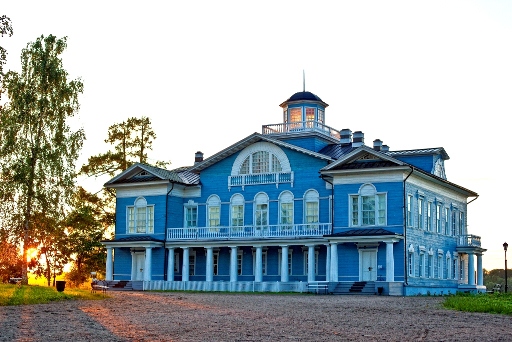 